ШУÖМП О С Т А Н О В Л Е Н И Еот 29 июня  2017 года                                                                                    № 537 Республика Коми, Ижемский район, с. ИжмаОб утверждении Административного регламента осуществления муниципального контроля за сохранностью автомобильных дорог муниципального района «Ижемский»В соответствии с пунктом 5 части 1 статьи 15 Федерального закона от 6 октября 2003 года № 131-ФЗ «Об общих принципах организации местного самоуправления в Российской Федерации», статьей 6 Федерального закона от 26 декабря 2008 года № 294-ФЗ «О защите прав юридических лиц и индивидуальных предпринимателей при осуществлении государственного контроля (надзора) и муниципального контроля», Федеральным законом от 8 ноября 2007 года № 257-ФЗ «Об автомобильных дорогах и о дорожной деятельности в Российской Федерации и о внесении изменений в отдельные законодательные акты Российской Федерации» и Федеральным законом от 10 декабря 1995 года № 196-ФЗ «О безопасности дорожного движения», в целях установления порядка организации и проведения проверок при осуществлении муниципального контроля за сохранностью автомобильных дорог местного значения, администрация муниципального района «Ижемский»П О С Т А Н О В Л Я Е Т:1. Утвердить Административный регламент осуществления муниципального контроля за сохранностью автомобильных дорог муниципального района «Ижемский» согласно приложению.2. Признать утратившим силу постановление администрации муниципального района «Ижемский» от 02 ноября 2012 года №1059 «Об утверждении Административного регламента осуществления муниципального контроля за сохранностью автомобильных дорог муниципального района «Ижемский».3. Контроль за исполнением настоящего постановления возложить заместителя руководителя администрации муниципального района «Ижемский» Попова Ф.А.4. Настоящее постановление вступает в силу со дня официального опубликования (обнародования).Руководитель администрации муниципального района «Ижемский»                                          Л.И.ТерентьеваПриложениек Постановлениюадминистрации муниципального района«Ижемский»от 29 июня 2017 г. №  537АДМИНИСТРАТИВНЫЙ РЕГЛАМЕНТОСУЩЕСТВЛЕНИЯ МУНИЦИПАЛЬНОГО КОНТРОЛЯ ЗА ОБЕСПЕЧЕНИЕМСОХРАННОСТИ АВТОМОБИЛЬНЫХ ДОРОГ МУНИЦИПАЛЬНОГО РАЙОНА «ИЖЕМСКИЙ»1. Общие положения1.1. Административный регламент осуществления муниципального контроля за обеспечением сохранности автомобильных дорог муниципального района «Ижемский» (далее - функция контроля) устанавливает сроки и последовательность административных процедур (действий) администрации муниципального района «Ижемский» при исполнении функции контроля, а также порядок взаимодействия между структурными подразделениями, должностными лицами, администрацией муниципального района «Ижемский» с физическими и юридическими лицами, органами государственной власти Российской Федерации, органами государственной власти Республики Коми и иными органами местного самоуправления в Республике Коми, учреждениями и организациями при исполнении функции контроля.1.2. Функция контроля исполняется администрацией муниципального района «Ижемский» в пределах полномочий органов местного самоуправления (далее - орган муниципального контроля).Непосредственным ответственным исполнителем функции контроля является отдел территориального развития и коммунального хозяйства администрации муниципального района «Ижемский» (далее - ответственный исполнитель функции контроля).1.3. При исполнении функции контроля осуществляется взаимодействие с:- ОГИБДД ОМВД РФ по Ижемскому району;- Прокуратурой Ижемского района;- Экспертными организациями;- администрациями сельских поселений Ижемского района.1.4. Функция контроля исполняется в соответствии с:- Федеральным законом от 08.11.2007 № 257-ФЗ «Об автомобильных дорогах и о дорожной деятельности в РФ и о внесении изменений в отдельные законодательные акты РФ»;- Федеральным законом от 26.12.2008 № 294-ФЗ «О защите прав юридических лиц и индивидуальных предпринимателей при осуществлении государственного контроля (надзора) и муниципального контроля» (Российская газета, 2008, № 266, Собрание законодательства РФ, 2008, № 52 (ч. 1), Парламентская газета, 2008, №  90);- Федеральным законом от 06.10.2003 № 131-ФЗ «Об общих принципах организации местного самоуправления в Российской Федерации» («Собрание законодательства Российской Федерации», 06.10.2003, №  40, ст. 3822);- Федеральным законом от 02.05.2006 № 59-ФЗ «О порядке рассмотрения обращений граждан Российской Федерации» (Российская газета, 2006, №  95, Собрание законодательства РФ, 2006, №  19, Парламентская газета, 2006, №  70 - 71);- Законом Республики Коми от 11.05.2010 № 47-РЗ «О реализации права граждан на обращение в Республике Коми» (Ведомости нормативных актов органов государственной власти Республики Коми, 2010, №  17, Республика, 2010, №  91 - 92, Коми му, 2010, №  83);1.5. Предметом муниципального контроля является соблюдение юридическими лицами, индивидуальными предпринимателями требований, установленных муниципальными правовыми актами, а также требований, установленных федеральными законами РФ, законами Республики Коми, в случаях, если соответствующие виды контроля относятся к вопросам местного значения (далее обязательные требования).1.6. Функция контроля осуществляется посредством:1) организации и проведения проверок юридических лиц и индивидуальных предпринимателей;2) принятия предусмотренных законодательством Российской Федерации мер по пресечению и (или) устранению последствий выявленных нарушений обязательных требований;3) систематического наблюдения за исполнением обязательных требований, анализа и прогнозирования состояния их исполнения юридическими лицами и индивидуальными предпринимателями.1.7. Предметом плановой проверки является соблюдение юридическим лицом, индивидуальным предпринимателем в процессе осуществления деятельности совокупности предъявляемых обязательных требований и требований, установленных муниципальными правовыми актами, а также соответствие сведений, содержащихся в уведомлении о начале осуществления отдельных видов предпринимательской деятельности, обязательным требованиям (сохранности асфальтового покрытия проезжей части дорог местного значения, сохранности элементов дорожного хозяйства (дорожные знаки, искусственные неровности, дорожная разметка, светофорные объекты), выполнение работ по асфальтированию проезжей части с надлежащим качеством).Предметом внеплановой проверки является соблюдение юридическим лицом, индивидуальным предпринимателем в процессе осуществления деятельности обязательных требований и требований, установленных муниципальными правовыми актами, выполнение предписаний органов муниципального контроля, проведение мероприятий по предотвращению причинения вреда жизни, здоровью граждан, вреда животным, растениям, окружающей среде, объектам культурного наследия (памятникам истории и культуры) народов Российской Федерации, музейным предметам и музейным коллекциям, включенным в состав Музейного фонда Российской Федерации, особо ценным, в том числе уникальным, документам Архивного фонда Российской Федерации, документам, имеющим особое историческое, научное, культурное значение, входящим в состав национального библиотечного фонда, по обеспечению безопасности государства, по предупреждению возникновения чрезвычайных ситуаций природного и техногенного характера, по ликвидации последствий причинения такого вреда.В случае если основанием для проведения внеплановой проверки является истечение срока исполнения юридическим лицом, индивидуальным предпринимателем предписания об устранении выявленного нарушения обязательных требований и (или) требований, установленных муниципальными правовыми актами, предметом такой проверки может являться только исполнение выданного органом муниципального контроля предписания.Внеплановая проверка проводится в форме документарной проверки и (или) выездной проверки, в порядке установленном действующим законодательством.Предметом документарной проверки являются сведения, содержащиеся в документах юридического лица, индивидуального предпринимателя, устанавливающих их организационно-правовую форму, права и обязанности, документы, используемые при осуществлении их деятельности и связанные с исполнением ими обязательных требований и требований, установленных муниципальными правовыми актами, исполнением предписаний и постановлений органов муниципального контроля.Предметом выездной проверки являются содержащиеся в документах юридического лица, индивидуального предпринимателя сведения, а также соответствие их работников, состояние используемых указанными лицами при осуществлении деятельности территорий, зданий, строений, сооружений, помещений, оборудования, подобных объектов, транспортных средств, производимые и реализуемые юридическим лицом, индивидуальным предпринимателем товары (выполняемая работа, предоставляемые услуги) и принимаемые ими меры по исполнению обязательных требований и требований, установленных муниципальными правовыми актами.1.8. Перечень обязательных требований, предъявляемых к юридическим лицам и индивидуальным предпринимателям, перечень документов, представляемых юридическим лицом, индивидуальным предпринимателем для достижения целей и задач проверки, приведены в Приложении № 1 к настоящему административному регламенту.1.9. Должностные лица органа муниципального контроля при проведении проверки имеют право:1) проводить проверки;2) выдавать предписания юридическому лицу, индивидуальному предпринимателю об устранении выявленных нарушений с указанием сроков их устранения;3) требовать представления документов, информации, если они являются объектами проверки или относятся к предмету проверки;4) запрашивать и получать на безвозмездной основе, в том числе в электронной форме, документы и (или) информацию, включенные в определенный Правительством Российской Федерации перечень, от иных государственных органов, органов местного самоуправления либо подведомственных государственным органам или органам местного самоуправления организаций, в распоряжении которых находятся эти документы и (или) информация, в рамках межведомственного информационного взаимодействия в сроки и порядке, которые установлены Правительством Российской Федерации;5) производить измерения дефектов и др. нарушений элементов дорожного хозяйства при проведении проверки;6) принимать меры в отношении фактов нарушений, выявленных при проведении проверки, в порядке, предусмотренном законодательством.1.10. Должностные лица органа муниципального контроля при проведении проверки обязаны:1) своевременно и в полной мере исполнять предоставленные в соответствии с законодательством Российской Федерации полномочия по предупреждению, выявлению и пресечению нарушений обязательных требований и требований, установленных муниципальными правовыми актами;2) соблюдать законодательство Российской Федерации, права и законные интересы юридического лица, индивидуального предпринимателя, проверка которых проводится;3) проводить проверку на основании распоряжения или приказа руководителя, заместителя руководителя органа государственного контроля (надзора), органа муниципального контроля о ее проведении в соответствии с ее назначением;4) проводить проверку только во время исполнения служебных обязанностей, выездную проверку только при предъявлении служебных удостоверений, копии распоряжения или приказа руководителя, заместителя руководителя органа государственного контроля (надзора), органа муниципального контроля и в случае, предусмотренном частью 5 статьи 10 Федерального закона от 26.12.2008 № 294-ФЗ «О защите прав юридических лиц и индивидуальных предпринимателей при осуществлении государственного контроля (надзора) и муниципального контроля», копии документа о согласовании проведения проверки;5) не препятствовать руководителю, иному должностному лицу или уполномоченному представителю юридического лица, индивидуальному предпринимателю, его уполномоченному представителю присутствовать при проведении проверки и давать разъяснения по вопросам, относящимся к предмету проверки;6) предоставлять руководителю, иному должностному лицу или уполномоченному представителю юридического лица, индивидуальному предпринимателю, его уполномоченному представителю, присутствующим при проведении проверки, информацию и документы, относящиеся к предмету проверки;7) знакомить руководителя, иное должностное лицо или уполномоченного представителя юридического лица, индивидуального предпринимателя, его уполномоченного представителя с результатами проверки;8) знакомить руководителя, иное должностное лицо или уполномоченного представителя юридического лица, индивидуального предпринимателя, его уполномоченного представителя с документами и (или) информацией, полученными в рамках межведомственного информационного взаимодействия;9) учитывать при определении мер, принимаемых по фактам выявленных нарушений, соответствие указанных мер тяжести нарушений, их потенциальной опасности для жизни, здоровья людей, для животных, растений, окружающей среды, объектам культурного наследия (памятникам истории и культуры) народов Российской Федерации, музейным предметам и музейным коллекциям, включенным в состав Музейного фонда Российской Федерации, особо ценным, в том числе уникальным, документам Архивного фонда Российской Федерации, документам, имеющим особое историческое, научное, культурное значение, входящим в состав национального библиотечного фонда, безопасности государства, а также возникновение чрезвычайных ситуаций природного и техногенного характера, а также не допускать необоснованное ограничение прав и законных интересов граждан, в том числе индивидуальных предпринимателей, юридических лиц;10) доказывать обоснованность своих действий при их обжаловании юридическими лицами, индивидуальными предпринимателями в порядке, установленном законодательством Российской Федерации;11) соблюдать сроки проведения проверки, установленные Федеральным законом от 26.12.2008 № 294-ФЗ "»О защите прав юридических лиц и индивидуальных предпринимателей при осуществлении государственного контроля (надзора) и муниципального контроля»;12) не требовать от юридического лица, индивидуального предпринимателя документы и иные сведения, представление которых не предусмотрено законодательством Российской Федерации;13) перед началом проведения выездной проверки по просьбе руководителя, иного должностного лица или уполномоченного представителя юридического лица, индивидуального предпринимателя, его уполномоченного представителя ознакомить их с положениями Административного регламента (при его наличии), в соответствии с которым проводится проверка;14) осуществлять запись о проведенной проверке в журнале учета проверок в случае его наличия у юридического лица, индивидуального предпринимателя.В случае выявления при проведении проверки нарушений юридическим лицом, индивидуальным предпринимателем обязательных требований или требований, установленных муниципальными правовыми актами, должностные лица органа муниципального контроля, проводившие проверку, в пределах полномочий, предусмотренных законодательством Российской Федерации, обязаны:1) выдать предписание юридическому лицу, индивидуальному предпринимателю об устранении выявленных нарушений с указанием сроков их устранения и (или) о проведении мероприятий по предотвращению причинения вреда жизни, здоровью людей, вреда животным, растениям, окружающей среде, объектам культурного наследия (памятникам истории и культуры) народов Российской Федерации, безопасности государства, имуществу физических и юридических лиц, муниципальному имуществу, предупреждению возникновения чрезвычайных ситуаций природного и техногенного характера, а также других мероприятий, предусмотренных федеральными законами:2) принять меры по контролю за устранением выявленных нарушений, их предупреждению, предотвращению возможного причинения вреда жизни, здоровью граждан, вреда животным, растениям, окружающей среде, объектам культурного наследия (памятникам истории и культуры) народов Российской Федерации, обеспечению безопасности государства, предупреждению возникновения чрезвычайных ситуаций природного и техногенного характера, а также меры по привлечению лиц, допустивших выявленные нарушения, к ответственности.В случае, если при проведении проверки установлено, что деятельность юридического лица, его филиала, представительства, структурного подразделения, индивидуального предпринимателя, эксплуатация ими зданий, строений, сооружений, помещений, оборудования, подобных объектов, транспортных средств, производимые и реализуемые ими товары (выполняемые работы, предоставляемые услуги) представляют непосредственную угрозу причинения вреда жизни, здоровью граждан, вреда животным, растениям, окружающей среде, объектам культурного наследия (памятникам истории и культуры) народов Российской Федерации, музейным предметам и музейным коллекциям, включенным в состав Музейного фонда Российской Федерации, особо ценным, в том числе уникальным, документам Архивного фонда Российской Федерации, документам, имеющим особое историческое, научное, культурное значение, входящим в состав национального библиотечного фонда, безопасности государства, а также угрозы чрезвычайных ситуаций природного и техногенного характера или такой вред причинен, орган муниципального контроля обязан незамедлительно принять меры по недопущению причинения вреда или прекращению его причинения вплоть до временного запрета деятельности юридического лица, его филиала, представительства, структурного подразделения, индивидуального предпринимателя в порядке, установленном Кодексом Российской Федерации об административных правонарушениях, отзыва продукции, представляющей опасность для жизни, здоровья граждан и для окружающей среды, из оборота и довести до сведения граждан, а также юридических лиц, индивидуальных предпринимателей любым доступным способом информацию о наличии угрозы причинения вреда и способах его предотвращения.1.11. При проведении проверки должностные лица органа муниципального контроля не вправе:1) проверять выполнение обязательных требований и требований, установленных муниципальными правовыми актами, если такие требования не относятся к полномочиям органа муниципального контроля, от имени которых действуют эти должностные лица;1.1) проверять выполнение требований, установленных нормативными правовыми актами органов исполнительной власти СССР и РСФСР и не соответствующих законодательству Российской Федерации;1.2) проверять выполнение обязательных требований и требований, установленных муниципальными правовыми актами, не опубликованными в установленном законодательством Российской Федерации порядке;2) осуществлять плановую или внеплановую выездную проверку в случае отсутствия при ее проведении руководителя, иного должностного лица или уполномоченного представителя юридического лица, индивидуального предпринимателя, его уполномоченного представителя, за исключением случая проведения такой проверки по основанию, предусмотренного подпунктом "б" пункта 2 части 2 ст. 10 Федеральным законом от 26.12.2008 № 294-ФЗ «О защите прав юридических лиц и индивидуальных предпринимателей при осуществлении государственного контроля (надзора) и муниципального контроля»;3) требовать представления документов, информации, образцов продукции, проб обследования объектов окружающей среды и объектов производственной среды, если они не являются объектами проверки или не относятся к предмету проверки, а также изымать оригиналы таких документов;4) отбирать образцы продукции, пробы обследования объектов окружающей среды и объектов производственной среды для проведения их исследований, испытаний, измерений без оформления протоколов об отборе указанных образцов, проб по установленной форме и в количестве, превышающем нормы, установленные национальными стандартами, правилами отбора образцов, проб и методами их исследований, испытаний, измерений, техническими регламентами или действующими до дня их вступления в силу иными нормативными техническими документами и правилами и методами исследований, испытаний, измерений;5) распространять информацию, полученную в результате проведения проверки и составляющую государственную, коммерческую, служебную, иную охраняемую законом тайну, за исключением случаев, предусмотренных законодательством Российской Федерации;6) превышать установленные сроки проведения проверки;7) осуществлять выдачу юридическим лицам, индивидуальным предпринимателям предписаний или предложений о проведении за их счет мероприятий по контролю;8) требовать от юридического лица, индивидуального предпринимателя представления документов и (или) информации, включая разрешительные документы, имеющиеся в распоряжении иных государственных органов, органов местного самоуправления либо подведомственных государственным органам или органам местного самоуправления организаций, включенные в определенный Правительством Российской Федерации перечень;9) требовать от юридического лица, индивидуального предпринимателя представления документов, информации до даты начала проведения проверки. Орган государственного контроля (надзора), орган муниципального контроля после принятия распоряжения или приказа о проведении проверки вправе запрашивать необходимые документы и (или) информацию в рамках межведомственного информационного взаимодействия.1.12. Юридические лица (руководитель, иное должностное лицо или уполномоченный представитель юридического лица), индивидуальные предприниматели, в отношении которых осуществляются мероприятия по контролю, при проведении проверки вправе:1) непосредственно присутствовать при проведении проверки, давать объяснения по вопросам, относящимся к предмету проверки;2) получать от органа контроля, их должностных лиц информацию, которая относится к предмету проверки и предоставление которой предусмотрено Федеральным законом от 26.12.2008 № 294-ФЗ «О защите прав юридических лиц и индивидуальных предпринимателей при осуществлении государственного контроля (надзора) и муниципального контроля» и настоящим Административным регламентом;3) знакомиться с результатами проверки и указывать в акте проверки о своем ознакомлении с результатами проверки, согласии или несогласии с ними, а также с отдельными действиями должностных лиц органа муниципального контроля;4) знакомиться с документами и (или) информацией, полученными органами муниципального контроля в рамках межведомственного информационного взаимодействия от иных государственных органов, органов местного самоуправления либо подведомственных государственным органам или органам местного самоуправления организаций, в распоряжении которых находятся эти документы и (или) информация;5) представлять документы и (или) информацию, запрашиваемые в рамках межведомственного информационного взаимодействия в орган муниципального контроля по собственной инициативе;6) указанные в направляемых при документарных проверках запросах документы представляются в виде копий, заверенных печатью (при ее наличии) и соответственно подписью индивидуального предпринимателя, его уполномоченного представителя, руководителя, иного должностного лица юридического лица. Юридическое лицо, индивидуальный предприниматель вправе представить указанные в запросе документы в форме электронных документов, подписанных усиленной квалифицированной электронной подписью.В случае несогласия с фактами, выводами, предложениями, изложенными в акте проверки, либо с выданным предписанием об устранении выявленных нарушений в течение пятнадцати дней с даты получения акта проверки вправе представить в орган муниципального контроля в письменной форме возражения в отношении акта проверки и (или) выданного предписания об устранении выявленных нарушений в целом или его отдельных положений. При этом юридическое лицо, индивидуальный предприниматель вправе приложить к таким возражениям документы, подтверждающие обоснованность таких возражений, или их заверенные копии либо в согласованный срок передать их в орган муниципального контроля. Указанные документы могут быть направлены в форме электронных документов (пакета электронных документов), подписанных усиленной квалифицированной электронной подписью проверяемого лица.7) обжаловать действия (бездействие) должностных лиц органа муниципального контроля, повлекшие за собой нарушение прав юридического лица, индивидуального предпринимателя при проведении проверки, в административном и (или) судебном порядке в соответствии с законодательством Российской Федерации.1.13. Юридические лица, индивидуальные предприниматели, в отношении которых осуществляются мероприятия по контролю, имеют право получать компенсацию в качестве возмещения вреда, причиненного при осуществлении контроля, вследствие действий (бездействия) должностных лиц органа контроля, признанных в установленном законодательством Российской Федерации порядке неправомерными, включая упущенную выгоду (неполученный доход), за счет средств местного бюджета муниципального района «Ижемский» в соответствии с гражданским законодательством.1.14. Юридические лица, индивидуальные предприниматели, в отношении которых осуществляются мероприятия по контролю, при проведении проверок обязаны:1) юридические лица - обеспечить присутствие руководителей, иных должностных лиц или уполномоченных представителей юридических лиц;2) индивидуальные предприниматели - присутствовать или обеспечить присутствие уполномоченных представителей, ответственных за организацию и проведение мероприятий по выполнению обязательных требований;3) предоставить должностным лицам органа контроля, проводящим выездную проверку, возможность ознакомиться с документами, связанными с целями, задачами и предметом выездной проверки, в случае, если выездной проверке не предшествовало проведение документарной проверки;4) обеспечить доступ проводящих выездную проверку должностных лиц и участвующих в выездной проверке экспертов, представителей экспертных организаций на территорию, в используемые юридическим лицом, индивидуальным предпринимателем при осуществлении деятельности здания, строения, сооружения, помещения, к используемому юридическими лицами, индивидуальными предпринимателями оборудованию, подобным объектам, транспортным средствам и перевозимым ими грузам.1.15. Результатом исполнения функции контроля являются:1) вручение (направление) акта проверки юридическому лицу, индивидуальному предпринимателю;2) выдача предписания об устранении выявленных нарушений юридическому лицу, индивидуальному предпринимателю;3) направление информации о нарушениях обязательных требований:- в федеральные органы исполнительной власти;- в органы, уполномоченные на возбуждение дела об административном правонарушении;- в правоохранительные органы - о нарушениях обязательных требований, содержащих признаки преступлений в соответствии с законодательством Российской Федерации.2. Требования к порядку исполнения функции контроляПорядок информирования об исполнении функции контроля2.1. Информация о месте нахождения, графике работы, справочных телефонах органа муниципального контроля, его территориальных органов, исполняющих функцию контроля, адрес официального сайта в информационно-коммуникационной сети «Интернет» (далее - сеть интернет), содержащего информацию о порядке исполнения функции контроля, адреса электронной почты указана в Приложении № 2 к настоящему Административному регламенту.2.2. Способы получения информации по вопросам исполнения функции контроля, а также о ходе ее исполнения:- личное обращение, в том числе с использованием средств телефонной связи;- письменное обращение;- посредством электронной почты;- посредством официального сайта органа муниципального контроля в сети Интернет;- с использованием федеральной государственной информационной системы «Единый Портал государственных и муниципальных услуг (функций)» - www.gosuslugi.ru, государственной информационной системы «Портал государственных и муниципальных услуг (функций) Республики Коми» - www.pgu.rkomi.ru;- на информационных стендах администрации муниципального района «Ижемский», где осуществляется исполнение функции контроля.2.3. Специалист, осуществляющий консультирование (посредством телефона или лично) по вопросам исполнения функции контроля, должен корректно и внимательно относится к заинтересованным лицам, не унижая их чести и достоинства. Консультирование должно проводиться без больших пауз, лишних слов и эмоций.При консультировании по телефону специалист должен назвать свою фамилию, имя, отчество, должность, а затем в вежливой форме четко и подробно проинформировать обратившегося по интересующим его вопросам.Если специалист, к которому обратилось заинтересованное лицо, не может ответить на вопрос самостоятельно, либо подготовка ответа требует продолжительного времени, то он может предложить заинтересованному лицу обратиться письменно либо назначить другое удобное для заинтересованного лица время для получения информации. Продолжительность устного информирования каждого заинтересованного лица составляет не более 10 минут.2.4. Информирование заинтересованных лиц в письменной форме о порядке исполнения функции контроля осуществляется при обращении заинтересованных лиц.При письменном обращении ответ направляется заинтересованному лицу в течение 30 календарных дней со дня поступления запроса.При консультировании по письменным обращениям заинтересованному лицу дается исчерпывающий ответ на поставленные вопросы, указываются фамилия, имя, отчество, должность и номер телефона исполнителя.2.5. На информационном стенде и в сети Интернет размещается информация, о местонахождении и графике работы органа контроля, на которое возложено исполнение данной функции контроля, а также следующая информация:а) текст административного регламента;б) блок-схема и краткое описание порядка исполнения функции контроля;в) перечень обязательных требований, предъявляемых к юридическим лицам и индивидуальным предпринимателям;г) утвержденный руководителем органа контроля ежегодный план проведения плановых проверок;д) порядок муниципального контроля;Тексты информационных материалов печатаются удобным для чтения шрифтом, без исправлений, наиболее важные места подчеркиваются.Срок исполнения функции контроля2.6. Срок проведения проверки (в том числе и выездной) не может превышать 20 рабочих дней.В отношении одного субъекта малого предпринимательства общий срок проведения плановой выездной проверки не может превышать 50 часов для малого предприятия и 15 часов для микропредприятия в год.В исключительных случаях, связанных с необходимостью проведения сложных и (или) длительных исследований, испытаний, специальных экспертиз и расследований на основании мотивированных предложений должностных лиц органа контроля, проводящих выездную плановую проверку, срок проведения выездной плановой проверки может быть продлен руководителем органа муниципального контроля, но не более чем на 20 рабочих дней, в отношении малых предприятий не более чем на пятьдесят часов, микропредприятий не более чем на пятнадцать часов.2.7. Плановые проверки проводятся не чаще чем один раз в три года.3. Административные процедуры (состав, последовательностьи сроки выполнения административных процедур (действий),требования к порядку их выполнения, в том числе особенностивыполнения административных процедур (действий)в электронной форме) при осуществлении муниципальногоза обеспечением сохранности автомобильных дорог муниципального района «Ижемский»3.1. Проверка проводится на основании распоряжения руководителя органа муниципального контроля.Блок-схема исполнения функции контроля приведена в Приложении № 3 к настоящему Административному регламенту.Исполнение муниципальной функции включает следующие административные процедуры:- Составление и утверждение ежегодного плана органа муниципального контроля по проведению проверок юридических лиц (их филиалов, представительств, обособленных структурных подразделений) и индивидуальных предпринимателей для исполнения функции контроля.- Проведение плановой документарной проверки юридического лица, индивидуального предпринимателя.- Проведение плановой выездной проверки юридического лица, индивидуального предпринимателя.- Проведение внеплановой документарной проверки юридического лица, индивидуального предпринимателя.- Проведение внеплановой выездной проверки юридического лица, индивидуального предпринимателя за исключением внеплановой выездной проверки юридического лица, индивидуального предпринимателя в случае возникновения угрозы причинения или причинения вреда жизни, здоровью граждан, вреда животным, растениям, окружающей среде, объектам культурного наследия (памятникам истории и культуры) народов Российской Федерации, музейным предметам и музейным коллекциям, включенным в состав Музейного фонда Российской Федерации, особо ценным, в том числе уникальным, документам Архивного фонда Российской Федерации, документам, имеющим особое историческое, научное, культурное значение, входящим в состав национального библиотечного фонда, безопасности государства, а также угрозы чрезвычайных ситуаций природного и техногенного характера.- Проведение внеплановой выездной проверки юридического лица, индивидуального предпринимателя в случае возникновения угрозы причинения или причинения вреда жизни, здоровью граждан, вреда животным, растениям, окружающей среде, объектам культурного наследия (памятникам истории и культуры) народов Российской Федерации, музейным предметам и музейным коллекциям, включенным в состав Музейного фонда Российской Федерации, особо ценным, в том числе уникальным, документам Архивного фонда Российской Федерации, документам, имеющим особое историческое, научное, культурное значение, входящим в состав национального библиотечного фонда, безопасности государства, а также угрозы чрезвычайных ситуаций природного и техногенного характера.3.2. Составление и утверждение ежегодного плана органа муниципального контроля по проведению проверок юридических лиц (их филиалов, представительств, обособленных структурных подразделений) и индивидуальных предпринимателей для исполнения функции контроля (далее - План).Блок-схема выполнения административной процедуры приведена в Приложении № 4 к настоящему Административному регламенту.3.2.1. Основанием для включения плановой проверки в План является истечение трех лет со дня:1) государственной регистрации юридического лица, индивидуального предпринимателя;2) окончания проведения последней плановой проверки юридического лица, индивидуального предпринимателя;3.2.2. Проект Плана составляется должностным лицом ответственного исполнителя функции контроля, ответственным за подготовку Плана, и ежегодно, в срок до 1 сентября года, предшествующего году проведения плановых проверок, направляется в органы прокуратуры по месту нахождения юридических лиц и индивидуальных предпринимателей, в отношении которых планируется проведение плановых проверок.3.2.3. Ответственное должностное лицо ответственного исполнителя функции контроля дорабатывает проект Плана с учетом предложений органа прокуратуры, поступивших по результатам рассмотрения проекта Плана, и представляет его на утверждение руководителю органа муниципального контроля.3.2.4. Утвержденный План в срок до 1 ноября года, предшествующего году проведения плановых проверок, направляется в органы прокуратуры по месту нахождения юридических лиц и индивидуальных предпринимателей, в отношении которых планируется проведение плановых проверок.3.2.5. Ответственное должностное лицо ответственного исполнителя функции контроля за подготовку Плана в срок до 31 декабря года, предшествующего году проведения плановых проверок, обеспечивает размещение Плана на Официальном портале органа муниципального контроля, за исключением сведений, содержащихся в ежегодных планах, распространение которых ограничено или запрещено в соответствии с законодательством Российской Федерации.3.2.6. Результатом выполнения административной процедуры является План, размещенный на Официальном портале органа муниципального контроля, за исключением сведений, содержащихся в ежегодных планах, распространение которых ограничено или запрещено в соответствии с законодательством Российской Федерации.3.3. Проведение плановой документарной проверки юридического лица, индивидуального предпринимателя.Блок-схема выполнения административной процедуры приведена в Приложении № 5 к настоящему Административному регламенту.3.3.1. Подготовка распоряжения руководителя органа муниципального контроля о проведении плановой проверки.3.3.1.1. Основанием для начала административного действия является включение в план проведения проверок юридического лица, индивидуального предпринимателя.3.3.1.2. Административная процедура начинается не позднее, чем за десять рабочих дней до наступления даты проверки соответствующего юридического лица, индивидуального предпринимателя в ежегодном Плане.3.3.1.3. Ответственное должностное лицо за подготовку распоряжения органа муниципального контроля в течение одного рабочего дня со дня начала административного действия, указанного в пункте 3.3.1.2 настоящего Административного регламента, готовит проект распоряжения о проведении проверки юридического лица, индивидуального предпринимателя и направляет его на подпись руководителю Органа контроля.Типовая форма распоряжения о проведении проверки юридического лица, индивидуального предпринимателя утверждена приказом Министерства экономического развития Российской Федерации от 30 апреля 2009 г. № 141 и приведена в Приложении № 10 к настоящему Административному регламенту.3.3.1.4. Основанием для начала административной процедуры является передача по системе электронного документооборота проекта распоряжения органа муниципального контроля о проведении проверки по муниципальному контролю за обеспечением сохранности автомобильных дорог муниципального района «Ижемский» на согласование с заинтересованными лицами.3.3.1.5. Каждое из заинтересованных лиц осуществляет согласование проекта распоряжения в течение двух рабочих. При наличии замечаний согласующая сторона излагает их письменно, в согласовании отказывает.3.3.1.6. Передача проекта распоряжения на согласование и их согласование фиксируются записью в листе согласований.3.3.1.7. В случае отказа в согласовании проект распоряжения дорабатывается сотрудником органа муниципального контроля, ответственным за подготовку проекта распоряжения (устанавливаются замечания согласующей стороны, изменяется содержание проектов и др.).3.3.1.8. После доработки процедура согласования повторяется.3.3.1.9. Срок выполнения административного действия - шесть рабочих дней со дня передачи проекта распоряжения на согласование.3.3.1.10. После согласования всеми заинтересованными лицами проект распоряжения в тот же день передается на подписание руководителю администрации муниципального района «Ижемский».3.3.1.11. Подписанное распоряжение органа муниципального контроля о проведении плановой документарной проверки юридического лица (далее - распоряжение) оформляется Управлением делами администрации муниципального района «Ижемский».3.3.1.12. Срок выполнения административного действия - один рабочий день со дня подписания распоряжения.3.3.1.13. Максимальный срок выполнения административной процедуры - 9 рабочих дней.3.3.1.14. Результат административной процедуры - подписанное руководителем органа муниципального контроля распоряжение о проведении проверки.3.3.2. Уведомление юридического лица, индивидуального предпринимателя о проведении проверки.3.3.2.1. Началом выполнения административной процедуры является подписанное руководителем органа муниципального контроля распоряжение.3.3.2.2. Сотрудник общего отдела Управления делами администрации муниципального района «Ижемский» в день оформления подписанного руководителем органа муниципального контроля распоряжения направляет юридическому лицу, индивидуальному предпринимателю копию распоряжения заказным почтовым отправлением с уведомлением о вручении или иным доступным способом.3.3.2.3. Административная процедура выполняется в срок не позднее, чем за три рабочих дня до начала проведения проверки.3.3.2.4. Результатом выполнения административной процедуры является вручение (направление) юридическому лицу копии распоряжения.3.3.3. Проверка сведений, содержащихся в документах юридического лица, индивидуального предпринимателя, имеющихся в распоряжении органа муниципального контроля, для оценки выполнения обязательных требований.3.3.3.1. Основанием для начала выполнения административного действия является вручение (направление) юридическому лицу, индивидуальному предпринимателю копии распоряжения.3.3.3.2. Ответственное за проверку сведений должностное лицо функции контроля в течение 5 рабочих дней с даты начала проведения проверки рассматривает сведения, содержащиеся в документах юридического лица, индивидуального предпринимателя, имеющиеся в распоряжении органа муниципального контроля, в том числе уведомления о начале осуществления отдельных видов предпринимательской деятельности, акты предыдущих проверок, материалы рассмотрения дел об административных правонарушениях и иные документы о результатах осуществленных проверок в отношении юридического лица, индивидуального предпринимателя.3.3.3.3. В случае если достоверность сведений, содержащихся в документах, имеющихся в распоряжении органа муниципального контроля, вызывает обоснованные сомнения, либо эти сведения не позволяют оценить исполнение юридическим лицом, индивидуальным предпринимателем требований, установленных муниципальными правовыми актами, а также требований, установленных федеральными законами, законами Республики Коми, в случаях, если соответствующие виды контроля относятся к вопросам местного значения, ответственное за проверку сведений должностное лицо органа муниципального контроля в течение трех рабочих дней после рассмотрения сведений готовит в адрес юридического лица, индивидуального предпринимателя мотивированный запрос с требованием представить иные необходимые для рассмотрения в ходе проведения документарной проверки документы (далее - запрос) и представляет его на подпись руководителю органа муниципального контроля.После подписания руководителем органа муниципального контроля ответственное должностное лицо направляет его в адрес юридического лица, индивидуального предпринимателя заказным почтовым отправлением с уведомлением о вручении или иным доступным способом.В случае, если достоверность сведений, содержащихся в документах, имеющихся в распоряжении органа муниципального контроля, не вызывает обоснованных сомнений либо эти сведения позволяют оценить исполнение индивидуальным предпринимателем требований, установленных муниципальными правовыми актами, ответственный за проверку сведений, принимает решение об окончании проверки и переходит к исполнению административного действия в соответствии с пунктом 3.3.6 настоящего Административного регламента.3.3.3.4. Результатом выполнения административного действия является:- принятое решение об окончании проверки;- мотивированный запрос с требованием представить иные необходимые для рассмотрения в ходе проведения документарной проверки документы, направленный юридическому лицу, индивидуальному предпринимателю заказным почтовым отправлением с уведомлением о вручении или иным доступным способом.3.3.4. Проверка сведений, содержащихся в документах юридического лица, индивидуального предпринимателя, направленных юридическим лицом, индивидуальным предпринимателем ответственным исполнителем функции контроля по запросу для оценки выполнения обязательных требований.3.3.4.1. Основанием для начала выполнения административной процедуры является получение от юридического лица, индивидуального предпринимателя ответственным исполнителем функции контроля документов, указанных в запросе.3.3.4.2. Ответственное за проверку сведений должностное лицо ответственный исполнитель функции контроля в течение одного рабочего дня после получения документов, указанных в запросе, на основании сведений, содержащихся в документах, имеющихся в распоряжении органа муниципального контроля и сведений, содержащихся в документах, представленных юридическим лицом, индивидуальным предпринимателем:- проводит оценку достоверности сведений;- проводит оценку сведений, содержащихся в документах, на предмет соответствия обязательным требованиям.3.3.4.3. В случае, если в ходе документарной проверки выявлены ошибки и (или) противоречия в представленных юридическим лицом, индивидуальным предпринимателем документах либо несоответствие сведений, содержащихся в этих документах, сведениям, содержащимся в имеющихся у органа контроля документах, ответственное за проверку сведений должностное лицо ответственного исполнителя функции контроля в течение двух рабочих дней после окончания проверки сведений готовит проект письма юридическому лицу, индивидуальному предпринимателю с информацией об этом и требованием представить в течение десяти рабочих дней необходимые пояснения в письменной форме и направляет проект письма на подпись руководителю органа муниципального контроля.После подписания руководителем органа муниципального контроля письма ответственное за направление документов должностное лицо органа муниципального контроля направляет его в адрес юридического лица, индивидуального предпринимателя заказным почтовым отправлением с уведомлением о вручении или иным доступным способом.В случае если в ходе документарной проверки не было выявлено вышеуказанных ошибок и противоречий, ответственный за проверку сведений принимает решение об окончании проверки и переходит к исполнению административного действия в соответствии с пунктом 3.3.6 настоящего Административного регламента.3.3.4.4. Срок выполнения административной процедуры не должен превышать двадцати рабочих дней со дня начала проведения проверки сведений, содержащихся в документах юридического лица, индивидуального предпринимателя, направленных юридическим лицом, индивидуальным предпринимателем в орган муниципального контроля по запросу для оценки выполнения обязательных требований или десяти рабочих дней со дня истечения срока, установленного для представления документов.3.3.4.5. Результатом выполнения административного действия является:- принятое решение об окончании проверки;- письмо с требованием представить необходимые пояснения в письменной форме, направленное юридическому лицу, индивидуальному предпринимателю заказным почтовым отправлением с уведомлением о вручении или врученное юридическому лицу, индивидуальному предпринимателю лично под роспись.3.3.5. Рассмотрение пояснений юридического лица, индивидуального предпринимателя к замечаниям в представленных документах.3.3.5.1. Основанием для начала выполнения административной процедуры является получение от юридического лица, индивидуального предпринимателя пояснений и (или) документов, подтверждающих достоверность ранее представленных документов.3.3.5.2. После получения пояснений и (или) документов, подтверждающих достоверность ранее представленных документов, ответственное за проверку сведений должностное лицо ответственного исполнителя функции контроля в течение двух рабочих дней рассматривает представленные юридическим лицом, индивидуальным предпринимателем пояснения и (или) документы, подтверждающие достоверность ранее представленных документов, и:- принимает решение об окончании проверки и переходит к исполнению административного действия в соответствии с пунктом 3.3.6 настоящего Административного регламента;- принимает решение о проведении выездной проверки в случае, если при документарной проверке не представляется возможным:1) удостовериться в полноте и достоверности сведений, содержащихся в уведомлении о начале осуществления отдельных видов предпринимательской деятельности и иных имеющихся в распоряжении органа муниципального контроля документах юридического лица, индивидуального предпринимателя;2) оценить соответствие деятельности юридического лица, индивидуального предпринимателя обязательным требованиям или требованиям, установленным муниципальными правовыми актами, без проведения соответствующего мероприятия по контролю.3.3.5.3. Срок выполнения административного действия не должен превышать двух рабочих дней со дня окончания рассмотрения пояснений или одного рабочего дня со дня истечения срока, установленного для представления пояснений.3.3.5.4. Результатом выполнения административного действия является:- принятое решение об окончании проверки;- принятое решение о проведении выездной проверки.Выездная проверка (при принятии решения о ее проведении) осуществляется в соответствии с порядком, приведенным в разделе 3.6 настоящего Административного регламента.3.3.6. Оформление результатов проверки.3.3.6.1. Основанием для начала выполнения административного действия является принятое решение об окончании проверки.3.3.6.2. Ответственный за составление акта проверки, составляет акт проверки непосредственно после ее окончания в двух экземплярах.В котором указывается:- дата, время и место составления акта проверки;- наименование органа муниципального контроля;- дата и номер распоряжения руководителя, заместителя руководителя органа муниципального контроля;- фамилии, имена, отчества и должности должностного лица или должностных лиц, проводивших проверку;- наименование проверяемого юридического лица или фамилия, имя и отчество индивидуального предпринимателя, а также фамилия, имя, отчество и должность руководителя, иного должностного лица или уполномоченного представителя юридического лица, уполномоченного представителя индивидуального предпринимателя, присутствовавших при проведении проверки;- дата, время, продолжительность и место проведения проверки;- сведения о результатах проверки, в том числе о выявленных нарушениях обязательных требований и требований, установленных муниципальными правовыми актами, об их характере и о лицах, допустивших указанные нарушения;- сведения об ознакомлении или отказе в ознакомлении с актом проверки руководителя, иного должностного лица или уполномоченного представителя юридического лица, индивидуального предпринимателя, его уполномоченного представителя, присутствовавших при проведении проверки, о наличии их подписей или об отказе от совершения подписи, а также сведения о внесении в журнал учета проверок записи о проведенной проверке либо о невозможности внесения такой записи в связи с отсутствием у юридического лица, индивидуального предпринимателя указанного журнала;- подписи должностного лица или должностных лиц, проводивших проверку.Типовая форма акта проверки лиц, индивидуальных предпринимателей утверждена приказом Министерства экономического развития Российской Федерации от 30 апреля 2009 г. № 141 и приведена в приложении № 10 к настоящему Административному регламенту.3.3.6.3. В случае выявления в результате мероприятия по муниципальному контролю нарушений требований земельного законодательства ответственное должностное лицо ответственного исполнителя функции контроля фиксирует все факты выявленных нарушений в акте проверки. Также, орган контроля осуществляет реализацию следующих полномочий, направленных на обеспечение соблюдения законодательства (возмещение вреда, причиненного вследствие выявленных нарушений):- фиксирует все факты выявленных нарушений в акте проверки;- выдает по каждому выявленному нарушению обязательное для исполнения предписание о его устранении с указанием сроков устранения и контролирует его исполнение в установленные сроки;- при выявлении признаков административных правонарушений, направляет информацию (сведения) о таких нарушениях в органы, уполномоченные на возбуждение дела об административных правонарушениях;- при выявлении в ходе мероприятий по контролю нарушений требований законодательства при осуществлении хозяйственной или иной деятельности, являющейся объектом проведения мероприятий по контролю, вопросы выявления, предотвращения и пресечения которых не относятся к компетенции органа контроля, направляет в соответствующие уполномоченные органы государственной власти Российской Федерации или Республики Коми, органы местного самоуправления информацию о таких нарушениях.3.3.6.4. К акту проверки прилагаются:- протоколы или заключения проведенных исследований, экспертиз;- объяснения работников юридического лица, работников индивидуального предпринимателя, на которых возлагается ответственность за нарушение обязательных требований,- иные связанные с результатами проверки документы или их копии.3.3.6.5. Один экземпляр акта проверки (вместе с приложениями) ответственный за составление акта подшивает в дело, хранящееся в органе муниципального контроля, другой (вместе с приложениями) вручает руководителю, иному должностному лицу юридического лица, индивидуального предпринимателя или уполномоченному представителю юридического лица, индивидуального предпринимателя под расписку о получении либо об отказе в получении акта проверки.В случае отсутствия руководителя, иного должностного лица или уполномоченного представителя юридического лица, индивидуального предпринимателя, а также в случае отказа проверяемого лица дать расписку о получении либо об отказе в получении акта проверки акт проверки направляется заказным почтовым отправлением с уведомлением о вручении, которое приобщается к экземпляру акта проверки, хранящемуся в деле органа муниципального контроля.3.3.6.6. Срок выполнения административных действий:- оформление акта проверки производится в течение одного рабочего дня со дня принятия решения об окончании проверки, а в случае, если для его составления необходимо получить заключения по результатам проведенных исследований, испытаний, специальных расследований, экспертиз - трех рабочих дней со дня получения указанных заключений;- вручение акта проверки руководителю, иному должностному лицу или уполномоченному представителю юридического лица, индивидуальному предпринимателю, его уполномоченному представителю производится в течение трех рабочих дней со дня оформления акта проверки;- направление информации (сведений) о нарушениях, имеющих признаки административных правонарушений, в органы, уполномоченные на возбуждение дел об административных правонарушениях - трех рабочих дней со дня оформления акта проверки;- направление в соответствующие уполномоченные органы государственной власти Российской Федерации или Республики Коми информации (сведений) о нарушениях требований законодательства при осуществлении хозяйственной или иной деятельности, являющейся объектом проведения мероприятия по контролю, вопросы выявления, предотвращения и пресечения которых не относятся к компетенции органа контроля - трех рабочих дней со дня оформления акта проверки.3.3.6.7. Результатом административного действия является:- составленный в двух экземплярах акт проверки, один из которых вручен или направлен юридическому лицу, индивидуальному предпринимателю, второй подшит в дело, хранящееся в органе муниципального контроля;- выданное обязательное для исполнения предписание об устранении нарушений законодательства, выявленных в результате мероприятий по контролю, с указанием сроков их устранения;- направленная в органы, уполномоченные на возбуждение дел об административных правонарушениях, информация о нарушениях, имеющих признаки административных правонарушений;- направленная в соответствующие уполномоченные органы государственной власти Российской Федерации или Республики Коми, информация о нарушениях требований законодательства при осуществлении хозяйственной или иной деятельности, являющейся объектом проведения мероприятия по контролю, вопросы выявления, предотвращения и пресечения которых не относятся к компетенции органа контроля.3.3.6.8. Способом фиксации результата выполнения административной процедуры являются подпись акта проверки (предписания), отметка об ознакомлении руководителя, должностного лица или уполномоченного представителя юридического лица, индивидуального предпринимателя в акте проверки (предписании) либо расписка в заказном почтовом отправлении с уведомлением о вручении, которая приобщается к экземпляру акта проверки, хранящемуся в деле уполномоченного органа.3.4. Проведение плановой выездной проверки юридического лица, индивидуального предпринимателя.Блок-схема выполнения административной процедуры приведена в Приложении № 6 к настоящему Административному регламенту.Основанием для включения плановой проверки в План является истечение трех лет со дня:1) государственной регистрации юридического лица, индивидуального предпринимателя;2) окончания проведения последней плановой проверки юридического лица, индивидуального предпринимателя;3) начала осуществления юридическим лицом, индивидуальным предпринимателем предпринимательской деятельности в соответствии с представленным в уполномоченный федеральный орган исполнительной власти уведомлением о начале осуществления отдельных видов предпринимательской деятельности в случае выполнения работ или предоставления услуг, требующих представления указанного уведомления.3.4.1. Подготовка распоряжения органа муниципального контроля о проведении плановой проверки.3.4.1.1. Административное действие начинается не позднее, чем за 4 рабочих дня до наступления даты проверки соответствующей юридическим лицом, индивидуальным предпринимателем в ежегодном Плане.Подготовка распоряжения о проведении плановой проверки осуществляется в порядке, предусмотренном в пункте 3.3.1 настоящего Административного регламента.3.4.2. Уведомление юридическим лицом, индивидуальным предпринимателем о проведении проверки.Уведомление юридическим лицом, индивидуальным предпринимателем о проведении проверки осуществляется в порядке, предусмотренном в пункте 3.3.2 настоящего Административного регламента.3.4.3. Проведение выездной проверки.3.4.3.1. Основанием для начала выполнения административного действия является наступление даты начала проверки, указанной в распоряжении органа муниципального контроля.3.4.3.2. Должностное лицо ответственного исполнителя функции контроля, ответственное за проведение проверки после прибытия на место нахождения юридического лица, индивидуальным предпринимателем или на место фактического осуществления их деятельности начинает проверку:- с предъявления служебных удостоверений;- с предъявления руководителю или иному должностному лицу юридического лица, индивидуальному предпринимателю, его уполномоченному представителю для ознакомления распоряжения органа муниципального контроля о назначении выездной проверки;- ознакомления руководителя или иного должностного лица юридического лица, индивидуального предпринимателя, его уполномоченного представителя с полномочиями лиц, проводящих выездную проверку, а также с целями, задачами, основаниями проведения выездной проверки, видами и объемами мероприятий по контролю, составом экспертов, представителей экспертных организаций, привлекаемых к выездной проверке, со сроками и с условиями ее проведения.3.4.3.3. Ответственное за проведение проверки должностное лицо ответственного исполнителя функции контроля проводит мероприятия по муниципальному контролю в соответствии с распоряжением руководителя органа муниципального контроля.3.4.3.4. Срок проведения каждой из проверок, предусмотренных статьями 11 и 12 Федерального закона от 26.12.2008 № 294-ФЗ «О защите прав юридических лиц и индивидуальных предпринимателей при осуществлении государственного контроля (надзора) и муниципального контроля», не может превышать двадцать рабочих дней.3.4.3.4.1. В отношении одного субъекта малого предпринимательства общий срок проведения плановых выездных проверок не может превышать пятьдесят часов для малого предприятия и пятнадцать часов для микропредприятия в год.3.4.3.4.2. В исключительных случаях, связанных с необходимостью проведения сложных и (или) длительных исследований, испытаний, специальных экспертиз и расследований на основании мотивированных предложений должностных лиц органа муниципального контроля, проводящих выездную плановую проверку, срок проведения выездной плановой проверки может быть продлен руководителем такого органа, но не более чем на двадцать рабочих дней, в отношении малых предприятий не более чем на пятьдесят часов, микропредприятий не более чем на пятнадцать часов.В случае необходимости при проведении проверки, указанной в абзаце 2 пункта 2.6 Административного регламента, получения документов и (или) информации в рамках межведомственного информационного взаимодействия проведение проверки может быть приостановлено руководителем (заместителем руководителя), органа муниципального контроля на срок, необходимый для осуществления межведомственного информационного взаимодействия, но не более чем на десять рабочих дней. Повторное приостановление проведения проверки не допускается.На период действия срока приостановления проведения проверки приостанавливаются связанные с указанной проверкой действия органа государственного контроля (надзора), органа муниципального контроля на территории, в зданиях, строениях, сооружениях, помещениях, на иных объектах субъекта малого предпринимательства.3.4.3.4.3. Срок проведения каждой из предусмотренных статьями 11 и 12 Федерального закона от 26.12.2008 № 294-ФЗ «О защите прав юридических лиц и индивидуальных предпринимателей при осуществлении государственного контроля (надзора) и муниципального контроля» проверок в отношении юридического лица, которое осуществляет свою деятельность на территориях нескольких субъектов Российской Федерации, устанавливается отдельно по каждому филиалу, представительству, обособленному структурному подразделению юридического лица, при этом общий срок проведения проверки не может превышать шестьдесят рабочих дней.3.4.3.5. Результатом выполнения административного действия является принятое решение об окончании проверки.3.4.4. Оформление результатов проверки.3.4.4.1. Основанием для начала выполнения административного действия является принятое решение об окончании проверки.3.4.4.2. Ответственный за составление акта проверки на основании проведенных мероприятий по муниципальному контролю составляет акт проверки в двух экземплярах.3.4.4.3. В случае выявления в результате проведенных мероприятий по контролю нарушений обязательных требований ответственный за проверку сведений осуществляет реализацию следующих полномочий, направленных на обеспечение соблюдения законодательства:- фиксирует все факты выявленных нарушений в акте проверки;- выдает обязательное для исполнения предписание об устранении, выявленных в результате мероприятий по контролю, нарушений требований, установленных федеральным законодательством, с указанием сроков их устранения и контролирует их исполнение в установленные сроки;- при выявлении признаков административных правонарушений, предусмотренных Кодексом Российской Федерации об административных правонарушениях, направляет в органы, уполномоченные на возбуждение дела об административных правонарушениях;при выявлении в ходе мероприятия по контролю нарушений при осуществлении хозяйственной или иной деятельности, являющейся объектом проведения мероприятия по контролю, вопросы выявления, предотвращения и пресечения которых не относятся к компетенции органа муниципального контроля, орган муниципального контроля направляет в соответствующие уполномоченные органы государственной власти Российской Федерации или Республики Коми, органы местного самоуправления информацию (сведения) о таких нарушениях.3.4.4.4. К акту проверки прилагаются следующие документы:- протоколы отбора образцов продукции, проб обследования объектов окружающей среды и объектов производственной среды;- протоколы или заключения проведенных исследований, испытаний и экспертиз;- объяснения работников юридического лица, работников индивидуального предпринимателя, на которых возлагается ответственность за нарушение обязательных требований,- иные связанные с результатами проверки документы или их копии.3.4.4.5. Акт проверки оформляется непосредственно после ее завершения в двух экземплярах, один из которых с копиями приложений вручается руководителю, иному должностному лицу или уполномоченному представителю юридического лица, индивидуальному предпринимателю, его уполномоченному представителю под расписку об ознакомлении либо об отказе в ознакомлении с актом проверки.В случае отсутствия руководителя, иного должностного лица или уполномоченного представителя юридического лица, индивидуального предпринимателя, его уполномоченного представителя, а также в случае отказа проверяемого лица дать расписку об ознакомлении либо об отказе в ознакомлении с актом проверки, акт направляется заказным почтовым отправлением с уведомлением о вручении, которое приобщается к экземпляру акта проверки, хранящемуся в деле Органа контроля.3.4.4.6. Срок выполнения административного действия:- оформление акта проверки производится в течение одного рабочего дней со дня принятия решения об окончании проверки, а в случае, если для его составления необходимо получить заключения по результатам проведенных исследований, испытаний, специальных расследований, экспертиз - в срок, не превышающий трех рабочих дней после завершения мероприятий по контролю;- вручение акта проверки руководителю, иному должностному лицу или уполномоченному представителю юридического лица, индивидуальному предпринимателю, его уполномоченному представителю производится в течение одного рабочего дня со дня оформления акта проверки;- направление информации (сведений) о нарушениях, имеющих признаки административных правонарушений, в органы, уполномоченные на возбуждение дел об административных правонарушениях - пять рабочих дней со дня оформления акта проверки;- направление в соответствующие уполномоченные органы государственной власти Российской Федерации или Республики Коми информации (сведений) о нарушениях требований законодательства при осуществлении хозяйственной или иной деятельности, являющейся объектом проведения мероприятия по контролю, вопросы выявления, предотвращения и пресечения которых не относятся к компетенции органа контроля - пять рабочих дней со дня оформления акта проверки.3.4.4.7. Результатом выполнения административного действия является:- составленный акт проверки в двух экземплярах, один из которых вручен (направлен) юридическому лицу, индивидуальному предпринимателю, второй подшит в дело и сдан в архив органа контроля;- выданные обязательные для исполнения предписания об устранении выявленных в результате мероприятия по контролю нарушений законодательства с указанием сроков их устранения;- направленная информация (сведения) о нарушениях, имеющих признаки административных правонарушений, в органы, уполномоченные на возбуждение дел об административных правонарушениях;- направленная в соответствующие уполномоченные органы государственной власти Российской Федерации или Республики Коми информация (сведения) о нарушениях требований законодательства при осуществлении хозяйственной или иной деятельности, являющейся объектом проведения мероприятия по контролю, вопросы выявления, предотвращения и пресечения которых не относятся к компетенции органа муниципального контроля.3.4.4.8. Способом фиксации результата выполнения административной процедуры являются подпись акта проверки (предписания), отметка об ознакомлении руководителя, должностного лица или уполномоченного представителя юридического лица, индивидуального предпринимателя в акте проверки (предписании) либо расписка в заказном почтовом отправлении с уведомлением о вручении, которая приобщается к экземпляру акта проверки, хранящемуся в деле уполномоченного органа.Фиксация результата выполнения административной процедуры в электронной форме не предусмотрена.3.5. Проведение внеплановой документарной проверки юридического лица индивидуального предпринимателя (за исключением внеплановой документарной проверки юридического лица индивидуального предпринимателя в случае возникновения угрозы причинения или причинения вреда жизни, здоровью граждан, вреда животным, растениям, окружающей среде, объектам культурного наследия (памятникам истории и культуры) народов Российской Федерации, музейным предметам и музейным коллекциям, включенным в состав Музейного фонда Российской Федерации, особо ценным, в том числе уникальным, документам Архивного фонда Российской Федерации, документам, имеющим особое историческое, научное, культурное значение, входящим в состав национального библиотечного фонда, безопасности государства, а также угрозы чрезвычайных ситуаций природного и техногенного характера).Блок-схема выполнения административной процедуры приведена в Приложении № 7 к настоящему Административному регламенту.3.5.1. Подготовка распоряжения органа муниципального контроля о проведении внеплановой проверки юридического лица, индивидуального предпринимателя.3.5.1.1. Основаниями для подготовки распоряжения о проведения внеплановой документарной проверки являются:1) истечение срока исполнения юридическим лицом, индивидуальным предпринимателем ранее выданного предписания об устранении выявленного нарушения обязательных требований и (или) требований, установленных муниципальными правовыми актами;2) поступление в орган муниципального контроля заявления от юридического лица или индивидуального предпринимателя о предоставлении правового статуса, специального разрешения (лицензии) на право осуществления отдельных видов деятельности или разрешения (согласования) на осуществление иных юридически значимых действий, если проведение соответствующей внеплановой проверки юридического лица, индивидуального предпринимателя предусмотрено правилами предоставления правового статуса, специального разрешения (лицензии), выдачи разрешения (согласования);3) мотивированное представление должностного лица органа муниципального контроля по результатам анализа результатов мероприятий по контролю без взаимодействия с юридическими лицами, индивидуальными предпринимателями, рассмотрения или предварительной проверки поступивших в орган муниципального контроля обращений и заявлений граждан, в том числе индивидуальных предпринимателей, юридических лиц, информации от органов государственной власти, органов местного самоуправления, из средств массовой информации о следующих фактах:а) возникновение угрозы причинения вреда жизни, здоровью граждан, вреда животным, растениям, окружающей среде, объектам культурного наследия (памятникам истории и культуры) народов Российской Федерации, музейным предметам и музейным коллекциям, включенным в состав Музейного фонда Российской Федерации, особо ценным, в том числе уникальным, документам Архивного фонда Российской Федерации, документам, имеющим особое историческое, научное, культурное значение, входящим в состав национального библиотечного фонда, безопасности государства, а также угрозы чрезвычайных ситуаций природного и техногенного характера;в) нарушение прав потребителей (в случае обращения в орган, осуществляющий федеральный государственный надзор в области защиты прав потребителей, граждан, права которых нарушены, при условии, что заявитель обращался за защитой (восстановлением) своих нарушенных прав к юридическому лицу, индивидуальному предпринимателю и такое обращение не было рассмотрено либо требования заявителя не были удовлетворены);4. приказ (распоряжение) руководителя органа государственного контроля (надзора), изданный в соответствии с поручениями Президента Российской Федерации, Правительства Российской Федерации и на основании требования прокурора о проведении внеплановой проверки в рамках надзора за исполнением законов по поступившим в органы прокуратуры материалам и обращениям.3.5.1.2. Подготовка распоряжения руководителя органа муниципального контроля о проведении проверки юридического лица индивидуального предпринимателя осуществляется в порядке, установленном в пункте 3.3.1 настоящего Административного регламента, в течение пяти рабочих дней со дня наступления основания, указанного в пункте 3.5.1.1 настоящего Административного регламента.3.5.2. Уведомление юридического лица, индивидуального предпринимателя о проведении проверки.Уведомление юридического лица, индивидуального предпринимателя о проведении проверки осуществляется в порядке, установленном пунктом 3.3.2 настоящего Административного регламента, не менее чем за 24 часа до начала проведения проверки, за исключением случаев, предусмотренных частью 2 пункта 3.5.1.1 настоящего Административного регламента.3.5.3. Проверка сведений, содержащихся в документах юридического лица, индивидуального предпринимателя для оценки выполнения требований, установленных муниципальными правовыми актами, а также требований, установленных федеральными законами, законами Республики Коми, осуществляется в порядке, установленном пунктом 3.3.4 настоящего административного регламента.3.5.4. Рассмотрение пояснений юридического лица, индивидуального предпринимателя к замечаниям в представленных документах.Рассмотрение пояснений юридического лица, индивидуального предпринимателя к замечаниям в представленных документах осуществляется в порядке, установленном пунктом 3.3.5 настоящего Административного регламента.3.5.5. Оформление результатов проверки.Оформление результатов проверки осуществляется в порядке, установленном пунктом 3.3.6 настоящего Административного регламента.3.5.6. Способом фиксации результата выполнения административной процедуры являются подпись акта проверки (предписания), отметка об ознакомлении руководителя, должностного лица или уполномоченного представителя юридического лица, индивидуального предпринимателя в акте проверки (предписании) либо расписка в заказном почтовом отправлении с уведомлением о вручении, которая приобщается к экземпляру акта проверки, хранящемуся в деле уполномоченного органа.Фиксация результата выполнения административной процедуры в электронной форме не предусмотрена.3.6. Проведение внеплановой выездной проверки юридического лица, индивидуального предпринимателя (за исключением внеплановой выездной проверки юридического лица, индивидуального предпринимателя в случае возникновения угрозы причинения или причинения вреда жизни, здоровью граждан, вреда животным, растениям, окружающей среде, объектам культурного наследия (памятникам истории и культуры) народов Российской Федерации, музейным предметам и музейным коллекциям, включенным в состав Музейного фонда Российской Федерации, особо ценным, в том числе уникальным, документам Архивного фонда Российской Федерации, документам, имеющим особое историческое, научное, культурное значение, входящим в состав национального библиотечного фонда, безопасности государства, а также угрозы чрезвычайных ситуаций природного и техногенного характера).Блок-схема выполнения административного действия приведена в Приложении № 8 к настоящему Административному регламенту.3.6.1. Подготовка распоряжения о проведении проверки.3.6.1.1. Основанием для начала выполнения административного действия является:1) наступление событий, указанных в пункте 3.5.1.1 настоящего Административного регламента;2) наступление событий, предусмотренных пунктом 3.3.5.2 настоящего Административного регламента в части непредставления объяснений или сомнения в их недостоверности.3.6.1.2. Ответственный за подготовку распоряжения готовит проект распоряжения о проведении проверки юридического лица, индивидуального предпринимателя и передает его на подпись руководителю органа муниципального контроля либо лицу наделенное полномочием по подписанию:- в течение 5 рабочих дней после наступления случаев, указанных в пункте 3.6.1.1 настоящего Административного регламента;- в день наступления основания для начала выполнения административного действия, указанного в подпункте 2 пункта 3.6.1.1 настоящего Административного регламента.Руководитель органа муниципального контроля либо лицо, наделенное полномочием по подписанию, подписывает распоряжение о проведении проверки в день передачи его на подпись.3.6.1.3. Результатом выполнения административного действия является подписанное распоряжение о проведении проверки.3.6.2. Уведомление юридического лица, индивидуального предпринимателя о проведении проверки.3.6.2.1. Основанием для выполнения административного действия является подписанное распоряжение о проведении проверки.3.6.2.2. Должностное лицо ответственного исполнителя функции контроля, ответственное за уведомление, уведомляет юридическое лицо, индивидуального предпринимателя о проведении внеплановой выездной проверки любым доступным способом в соответствии с требованиями пункта 3.5.2 настоящего Административного регламента.3.6.3. Проведение выездной проверки.Проведение выездной проверки осуществляется в порядке, установленном в пункте 3.4.3 настоящего Административного регламента.Начало проведения проверки - в течение 10 рабочих дней после наступления случаев, указанных в пункте 3.6.1.1 настоящего Административного регламента.3.6.4. Оформление результатов проверки осуществляется в соответствии с пунктом 3.3.4 настоящего Административного регламента.3.6.5. Способом фиксации результата выполнения административной процедуры являются подпись акта проверки (предписания), отметка об ознакомлении руководителя, должностного лица или уполномоченного представителя юридического лица, индивидуального предпринимателя в акте проверки (предписании) либо расписка в заказном почтовом отправлении с уведомлением о вручении, которая приобщается к экземпляру акта проверки, хранящемуся в деле уполномоченного органа.Фиксация результата выполнения административной процедуры в электронной форме не предусмотрена.3.7. Проведение внеплановой выездной проверки юридического лица, индивидуального предпринимателя в случае возникновения угрозы причинения или причинения вреда жизни, здоровью граждан, вреда животным, растениям, окружающей среде, объектам культурного наследия (памятникам истории и культуры) народов Российской Федерации, музейным предметам и музейным коллекциям, включенным в состав Музейного фонда Российской Федерации, особо ценным, в том числе уникальным, документам Архивного фонда Российской Федерации, документам, имеющим особое историческое, научное, культурное значение, входящим в состав национального библиотечного фонда, безопасности государства, а также угрозы чрезвычайных ситуаций природного и техногенного характера.Блок-схема выполнения административной процедуры приведена в Приложении № 9 к настоящему Административному регламенту.3.7.1. Подготовка распоряжения и заявления о согласовании с органом прокуратуры о проведении внеплановой выездной проверки юридического лица, индивидуального предпринимателя.3.7.1.1. Основанием для начала выполнения административного действия является поступление в органы контроля обращений и заявлений граждан, в том числе индивидуальных предпринимателей, юридических лиц, информации от органов государственной власти Российской Федерации, органов государственной власти Республики Коми, органов местного самоуправления, из средств массовой информации о следующих фактах:2) поступление в орган контроля обращений и заявлений граждан, в том числе индивидуальных предпринимателей, юридических лиц, информации от органов государственной власти Российской Федерации, органов государственной власти Республики Коми, органов местного самоуправления в Республике Коми, из средств массовой информации о следующих фактах:а) возникновение угрозы причинения вреда жизни, здоровью граждан, вреда животным, растениям, окружающей среде, объектам культурного наследия (памятникам истории и культуры) народов Российской Федерации, музейным предметам и музейным коллекциям, включенным в состав Музейного фонда Российской Федерации, особо ценным, в том числе уникальным, документам Архивного фонда Российской Федерации, документам, имеющим особое историческое, научное, культурное значение, входящим в состав национального библиотечного фонда, безопасности государства, а также угрозы чрезвычайных ситуаций природного и техногенного характера;б) причинение вреда жизни, здоровью граждан, вреда животным, растениям, окружающей среде, объектам культурного наследия (памятникам истории и культуры) народов Российской Федерации, музейным предметам и музейным коллекциям, включенным в состав Музейного фонда Российской Федерации, особо ценным, в том числе уникальным, документам Архивного фонда Российской Федерации, документам, имеющим особое историческое, научное, культурное значение, входящим в состав национального библиотечного фонда, безопасности государства, а также возникновение чрезвычайных ситуаций природного и техногенного характера.3.7.1.2. Ответственный за проверку сведений, содержащихся в обращениях и заявлениях граждан, в том числе индивидуальных предпринимателей, юридических лиц, информации от органов государственной власти Российской Федерации, органов государственной власти Республики Коми, органов местного самоуправления в Республике Коми, из средств массовой информации о фактах, указанных пункте 3.7.1.1 настоящего Административного регламента готовит проект распоряжения о проведении внеплановой выездной проверки юридического лица, индивидуального предпринимателя, а также заявление в орган прокуратуры по месту осуществления деятельности юридического лица, индивидуального предпринимателя о согласовании проведения внеплановой выездной проверки юридического лица, индивидуального предпринимателя и направляет на подпись руководителю органа муниципального контроля:в течение трех рабочих дней со дня поступления соответствующего обращения, заявления либо информации о фактах, предусмотренных подпунктом «а» пункта 3.7.1.1 настоящего Административного регламента;в день поступления соответствующего обращения, заявления либо информации о фактах, предусмотренных подпунктом «б» пункта 3.7.1.1 настоящего Административного регламента.3.7.1.3. Срок выполнения административного действия:в течение трех рабочих дней после дня поступления соответствующего обращения, заявления либо информации о фактах, предусмотренных подпунктом «а» пункта 3.7.1.1 настоящего административного регламента;в течение двадцати четырех часов с момента поступления соответствующего обращения, заявления либо информации о фактах, предусмотренных подпунктом «б» пункта 3.7.1.1 настоящего Административного регламента.3.7.1.4. Результатом выполнения административного действия является:- подписанное распоряжение о проведении внеплановой выездной проверки юридического лица, индивидуального предпринимателя;- подписанное заявление в орган прокуратуры по месту осуществления деятельности юридического лица, индивидуального предпринимателя о согласовании проведения внеплановой выездной проверки юридического лица, индивидуального предпринимателя.3.7.2. Направление заявления о согласовании проведения внеплановой выездной проверки юридического лица, индивидуального предпринимателя, в орган прокуратуры.3.7.2.1. Основанием для начала выполнения административного действия является подписанное распоряжение о проведении внеплановой выездной проверки юридического лица, индивидуального предпринимателя и заявление в орган прокуратуры по месту осуществления деятельности юридического лица, индивидуального предпринимателя о согласовании проведения внеплановой выездной проверки юридического лица, индивидуального предпринимателя.3.7.2.2. Ответственное за направление документов должностное лицо органа муниципального контроля в день подписания распоряжения органа муниципального контроля о проведении внеплановой выездной проверки представляет либо направляет заказным почтовым отправлением с уведомлением о вручении или в форме электронного документа, подписанного электронной цифровой подписью, в орган прокуратуры по месту осуществления деятельности юридического лица, индивидуального предпринимателя заявление о согласовании проведения внеплановой выездной проверки. К этому заявлению прилагаются копия распоряжения органа муниципального контроля о проведении внеплановой выездной проверки и документы, которые содержат сведения, послужившие основанием ее проведения.В случае, если основанием для проведения внеплановой выездной проверки является причинение вреда жизни, здоровью граждан, вреда животным, растениям, окружающей среде, объектам культурного наследия (памятникам истории и культуры) народов Российской Федерации, музейным предметам и музейным коллекциям, включенным в состав Музейного фонда Российской Федерации, особо ценным, в том числе уникальным, документам Архивного фонда Российской Федерации, документам, имеющим особое историческое, научное, культурное значение, входящим в состав национального библиотечного фонда, безопасности государства, а также возникновение чрезвычайных ситуаций природного и техногенного характера, при обнаружении нарушений обязательных требований, в момент совершения таких нарушений в связи с необходимостью принятия неотложных мер ответственное за проведение проверки должностное лицо ответственного исполнителя функции контроля вправе приступить к проведению внеплановой выездной проверки незамедлительно с извещением, в течение двадцати четырех часов с момента поступления соответствующего обращения, заявления либо информации, органов прокуратуры о проведении мероприятий по контролю посредством направления следующих документов:- заявления;- копии распоряжения о проведении внеплановой выездной проверки;- копий документов, которые содержат сведения, послужившие основанием ее проведения.3.7.2.3. Срок выполнения административного действия: в день подписания распоряжения о проведении внеплановой выездной проверки юридического лица, индивидуального предпринимателя.3.7.2.4. Результатом выполнения административной процедуры является представленное (направленное) заявление (вместе с приложением) о согласовании проведения внеплановой выездной проверки юридического лица, индивидуального предпринимателя в орган прокуратуры.3.7.3. Уведомление юридического лица, индивидуального предпринимателя о проведении проверки.3.7.3.1. Основанием для начала выполнения административного действия является полученное от прокуратуры решение о согласовании проведения проверки.3.7.3.2. Ответственное за уведомление должностное лицо органа муниципального контроля уведомляет юридическое лицо, индивидуального предпринимателя о проведении внеплановой выездной проверки не менее чем за двадцать четыре часа до начала ее проведения любым доступным способом.3.7.3.3. В случае если в результате деятельности юридического лица, индивидуального предпринимателя причинен или причиняется вред жизни, здоровью граждан, объектам культурного наследия (памятникам истории и культуры) народов Российской Федерации, музейным предметам и музейным коллекциям, включенным в состав Музейного фонда Российской Федерации, особо ценным, в том числе уникальным, документам Архивного фонда Российской Федерации, документам, имеющим особое историческое, научное, культурное значение, входящим в состав национального библиотечного фонда, безопасности государства, а также возникновение чрезвычайных ситуаций природного и техногенного характера, предварительное уведомление юридического лица, индивидуального предпринимателя о начале проведения внеплановой выездной проверки не направляется.3.7.4. Проведение внеплановой выездной проверки.Проведение внеплановой выездной проверки осуществляется в порядке, установленном в пункте 3.4.3 настоящего Административного регламента.Начало проведения проверки:- в течение пяти рабочих дней со дня получения согласования с органами прокуратуры, в случае проведения проверки по фактам, предусмотренным подпунктом «а» пункта 3.7.1.1 настоящего Административного регламента;- незамедлительно в случае проведения проверки по фактам, предусмотренным подпунктом «б» пункта 3.7.1.1 настоящего Административного регламента.3.7.5. Оформление результатов проверки осуществляется в соответствии с пунктом 3.3.6 настоящего Административного регламента.Копия акта проверки направляется в орган прокуратуры, которым принято решение о согласовании проведения проверки, в течение пяти рабочих дней со дня составления акта проверки.4. Формы контроля за исполнением функции контроля4.1. Текущий контроль за соблюдением и исполнением должностными лицами органа муниципального контроля положений настоящего Административного регламента и иных нормативных правовых актов, устанавливающих требования к исполнению функции контроля, а также за принятием ими решений осуществляет заместитель руководителя администрации муниципального района»Ижемский» курирующий данное направление деятельности.4.2. Контроль за полнотой и качеством исполнения функции контроля включает в себя проведение проверок, выявление и устранение нарушений прав заявителей, рассмотрение, принятие решений и подготовку ответов на обращения заявителей, содержащих жалобы на решения, действия (бездействие) должностных лиц органа контроля.По результатам проверок, в случае выявления нарушений прав заявителей, осуществляются принудительные меры к привлечению виновных лиц к ответственности в соответствии с законодательством Российской Федерации.При проверке рассматриваются все вопросы, связанные с исполнением функции контроля, или отдельные вопросы по ее исполнению.Проверки полноты и качества исполнения функции контроля могут быть плановыми и внеплановыми.Плановые проверки за полнотой и качеством исполнения функции контроля осуществляются на основании порядка осуществления муниципального контроля за обеспечением сохранности автомобильных дорог муниципального района «Ижемский», но не чаще чем один раз в три года.Внеплановые проверки за полнотой и качеством исполнения функции контроля проводятся в случае поступления в орган контроля соответствующих жалоб на действия (бездействие) должностных лиц органа контроля.4.3. Орган контроля, его должностные лица в случае ненадлежащего исполнения соответственно функций, служебных обязанностей, совершения противоправных действий (бездействия) при проведении проверки несут ответственность в соответствии с законодательством Российской Федерации.4.4. При обращении граждан, их объединений и организаций к руководителю органа контроля может быть создана комиссия с включением в ее состав граждан, представителей общественных объединений и организаций для проведения внеплановой проверки полноты и качества исполнения функции контроля.5. Досудебный (внесудебный) порядок обжалования решенийи действий (бездействия) органа контроля,а также его должностных лиц5.1. Юридические лица, индивидуальные предприниматели, в отношении которых проводится (проводилась) проверка, либо их уполномоченные представители, а также органы государственной власти Российской Федерации, органы государственной власти Республики Коми, органы местного самоуправления в Республике Коми, юридические лица и граждане, направившие информацию о наличии признаков нарушений исполнения функции контроля (далее - заинтересованное лицо), имеют право на обжалование решений и действий (бездействия) органа контроля, а также его должностных лиц в досудебном порядке.5.2. Основанием для досудебного обжалования является обращение заинтересованного лица с жалобой в письменной форме или в форме электронного документа к руководителю органа муниципального контроля (рекомендуемая форма приводится в Приложении № 11 к настоящему Административному регламенту), а также устное обращение с жалобой в орган муниципального контроля.5.3. При обращении заинтересованного лица с жалобой срок рассмотрения жалобы не должен превышать 30 календарных дней со дня регистрации такой жалобы в органе муниципального контроля.5.4. При необходимости установления факта достоверности представленных заинтересованным лицом в жалобе сведений и (или) при необходимости получения для рассмотрения жалобы дополнительных сведений, орган контроля направляет запрос (запросы) в органы государственной власти, органы местного самоуправления и организации, располагающие необходимой информацией. При этом срок рассмотрения жалобы в письменной форме или в форме электронного документа продлевается руководителем органа муниципального контроля или уполномоченным им лицом на срок, необходимый для получения запрашиваемой информации, но не более чем на 30 календарных дней, о чем сообщается заинтересованному лицу путем направления уведомления в течение 5 календарных дней со дня направления соответствующего запроса.5.5. Жалоба заинтересованного лица в письменной форме или в форме электронного документа должна содержать следующую информацию:1) фамилия, имя, отчество заинтересованного лица (последнее - при наличии), которым подается жалоба, его место жительства или пребывания (почтовый адрес), наименование юридического лица, которым подается жалоба, адрес его местонахождения;2) в жалобе в форме электронного документа - адрес электронной почты, если ответ должен быть направлен в форме электронного документа, и почтовый адрес, если ответ должен быть направлен в письменной форме;3) суть обжалуемого решения, действия (бездействия);4) причины несогласия с обжалуемым решением, действием (бездействием), обстоятельства, на основании которых заявитель считает, что нарушены его права, свободы и законные интересы, созданы препятствия к их реализации либо незаконно возложена какая-либо обязанность, требования об отмене решения, о признании незаконным действия (бездействия) должностного лица органа контроля, а также иные сведения, которые заявитель считает необходимым изложить;5) дата (жалоба, поданная в письменной форме, заверяется также личной подписью заявителя, подписью руководителя юридического лица).5.6. В случае необходимости в подтверждение своих доводов заинтересованное лицо прилагает к жалобе документы и материалы, либо их копии. Заинтересованное лицо вправе приложить к жалобе в форме электронного документа необходимые документы и материалы в электронной форме либо направить указанные документы и материалы или их копии в письменной форме.5.7. Заинтересованное лицо имеет право на получение информации и документов, необходимых для обоснования и рассмотрения жалобы.5.8. В жалобе могут быть указаны наименование должности, фамилия, имя и отчество должностного лица органа контроля, решение, действие (бездействие) которого обжалуется (при наличии информации).5.9. Жалобы, в которых обжалуется решение, действие (бездействие) должностного лица органа контроля, не могут направляться этим должностным лицам для рассмотрения и (или) ответа.5.10. Перечень случаев, в которых ответ по существу жалобы не дается:1) в письменном обращении не указаны фамилия лица, направившего обращение, и почтовый адрес (наименование юридического лица и адрес его местонахождения, в случае, если жалоба подается юридическим лицом) по которому должен быть направлен ответ. Если в указанном обращении содержатся сведения о подготавливаемом, совершаемом или совершенном противоправном деянии, а также о лице, его подготавливающем, совершающем или совершившем, обращение подлежит направлению в орган местного самоуправления в соответствии с его компетенцией;2) в обращении обжалуется судебное решение. Указанное обращение в течение семи дней со дня регистрации возвращается лицу, направившему обращение, с разъяснением порядка обжалования данного судебного решения;3) в обращении содержатся нецензурные либо оскорбительные выражения, угрозы жизни, здоровью и имуществу должностного лица, а также членов его семьи. Орган контроля вправе оставить указанное обращение без ответа по существу поставленных в нем вопросов и сообщить гражданину, направившему обращение, о недопустимости злоупотребления правом;4) текст письменного обращения не поддается прочтению, о чем в течение семи дней со дня регистрации обращения сообщается лицу, направившему обращение, если его фамилия и почтовый адрес поддаются прочтению;5) в письменном обращении содержится вопрос, на который лицу, направившему обращение, многократно давались письменные ответы по существу в связи с ранее направляемыми обращениями, и при этом в обращении не приводятся новые доводы или обстоятельства.Руководитель органа муниципального контроля, должностное лицо либо уполномоченное на то лицо вправе принять решение о безосновательности очередного обращения и прекращении переписки с заинтересованным лицом по данному вопросу при условии, что указанное обращение и ранее направляемые обращения направлялись в один и тот же муниципальный орган, орган местного самоуправления или одному и тому же должностному лицу. О данном решении уведомляется лицо, направившее обращение;6) ответ по существу поставленного в обращении вопроса не может быть дан без разглашения сведений, составляющих государственную или иную охраняемую федеральным законом тайну. Заинтересованному лицу, направившему обращение, сообщается о невозможности дать ответ по существу поставленного в нем вопроса в связи с недопустимостью разглашения указанных сведений.5.11. Результатом досудебного (внесудебного) обжалования решений, действий (бездействия) должностного лица органа контроля является ответ по существу указанных в жалобе вопросов, направленный заинтересованному лицу, направившему обращение, по адресу, указанному в обращении (при личном обращении - устный ответ, полученный заявителем с его согласия в ходе личного приема).Приложение № 1к настоящемуадминистративному регламентупо осуществлениюмуниципального контроляза обеспечением сохранностиавтомобильных дорогмуниципального района«Ижемский»,утвержденнымПостановлениемадминистрации муниципальногорайона «Ижемский»от 29 июня 2017 г. № 537ПЕРЕЧЕНЬОБЯЗАТЕЛЬНЫХ ТРЕБОВАНИЙ, ПРЕДЪЯВЛЯЕМЫХ К ЮРИДИЧЕСКИМ ЛИЦАМИ ИНДИВИДУАЛЬНЫМ ПРЕДПРИНИМАТЕЛЯМ, ПЕРЕЧЕНЬ ДОКУМЕНТОВ,ПРЕДСТАВЛЯЕМЫХ ЮРИДИЧЕСКИМ ЛИЦОМ, ИНДИВИДУАЛЬНЫМПРЕДПРИНИМАТЕЛЕМ ДЛЯ ДОСТИЖЕНИЯ ЦЕЛЕЙ И ЗАДАЧ ПРОВЕРКИ(по п. 1.9 настоящего административного регламента)Приложение № 2к настоящемуадминистративному регламентупо осуществлениюмуниципального контроляза обеспечением сохранностиавтомобильных дорогмуниципального района «Ижемский»,утвержденнымПостановлением администрации муниципального района «Ижемский»"от 29 июня 2017 года № 537 ИНФОРМАЦИЯОБ ОРГАНЕ МУНИЦИПАЛЬНОГО КОНТРОЛЯ(по п. 2.1 настоящего административного регламента)Приложение № 3к настоящемуадминистративному регламентупо осуществлениюмуниципального контроляза обеспечением сохранностиавтомобильных дорогмуниципального района «Ижемский»,утвержденнымПостановлениемадминистрации муниципального района «Ижемский»от 29 июня 2017 года № 537 БЛОК-СХЕМАПО ОСУЩЕСТВЛЕНИЮ МУНИЦИПАЛЬНОГО КОНТРОЛЯ ЗА ОБЕСПЕЧЕНИЕМСОХРАННОСТИ АВТОМОБИЛЬНЫХ ДОРОГ МУНИЦИПАЛЬНОГО РАЙОНА «ИЖЕМСКИЙ»(по п. 3.1 настоящего административного регламента)    Плановая проверка                    Внеплановая проверкаПриложение №  4к настоящемуадминистративному регламентупо осуществлениюмуниципального контроляза обеспечением сохранностиавтомобильных дорогМОГО "Ухта",утвержденнымПостановлениемПриложение № 4к настоящемуадминистративному регламентупо осуществлениюмуниципального контроляза обеспечением сохранностиавтомобильных дорогмуниципального района «Ижемский»,утвержденнымПостановлениемадминистрации муниципального района «Ижемский»от 29 июня 2017 года № 537 СОСТАВЛЕНИЕИ УТВЕРЖДЕНИЕ ЕЖЕГОДНОГО ПЛАНА ОРГАНА МУНИЦИПАЛЬНОГОКОНТРОЛЯ ПО ПРОВЕДЕНИЮ ПРОВЕРОК ЮРИДИЧЕСКИХ ЛИЦ(ИХ ФИЛИАЛОВ, ПРЕДСТАВИТЕЛЬСТВ, ОБОСОБЛЕННЫХ СТРУКТУРНЫХПОДРАЗДЕЛЕНИЙ) И ИНДИВИДУАЛЬНЫХ ПРЕДПРИНИМАТЕЛЕЙДЛЯ ИСПОЛНЕНИЯ ФУНКЦИИ КОНТРОЛЯ(по п. 3.2 настоящего административного регламента)Приложение № 5к настоящемуадминистративному регламентупо осуществлениюмуниципального контроляза обеспечением сохранностиавтомобильных дорогмуниципального района «Ижемский»,утвержденнымПостановлениемадминистрации муниципального района «Ижемский»от 29 июня 2017 года № 537 ПРОВЕДЕНИЕПЛАНОВОЙ ДОКУМЕНТАРНОЙ ПРОВЕРКИ ЮРИДИЧЕСКОГО ЛИЦА,ИНДИВИДУАЛЬНОГО ПРЕДПРИНИМАТЕЛЯ(по п. 3.3 настоящего административного регламента)Приложение № 6к настоящемуадминистративному регламентупо осуществлениюмуниципального контроляза обеспечением сохранностиавтомобильных дорогмуниципального района «Ижемский»,утвержденнымПостановлениемадминистрации муниципального района «Ижемский»от 29 июня 2017 года № 537 ПРОВЕДЕНИЕПЛАНОВОЙ ВЫЕЗДНОЙ ПРОВЕРКИ ЮРИДИЧЕСКОГО ЛИЦАИНДИВИДУАЛЬНОГО ПРЕДПРИНИМАТЕЛЯ(по п. 3.4 настоящего административного регламента)Приложение № 7к настоящемуадминистративному регламентупо осуществлениюмуниципального контроляза обеспечением сохранностиавтомобильных дорогмуниципального района «Ижемский»,утвержденнымПостановлениемадминистрации муниципального района «Ижемский»от 29 июня 2017 года № 537 ПРОВЕДЕНИЕВНЕПЛАНОВОЙ ДОКУМЕНТАРНОЙ ПРОВЕРКИ ЮРИДИЧЕСКОГО ЛИЦАИНДИВИДУАЛЬНОГО ПРЕДПРИНИМАТЕЛЯ(по п. 3.5 настоящего административного регламента)Приложение № 8к настоящемуадминистративному регламентупо осуществлениюмуниципального контроляза обеспечением сохранностиавтомобильных дорогмуниципального района «Ижемский»,утвержденнымПостановлениемадминистрации муниципального района «Ижемский»от 29 июня 2017 года № 537 ПРОВЕДЕНИЕВНЕПЛАНОВОЙ ВЫЕЗДНОЙ ПРОВЕРКИ ЮРИДИЧЕСКОГО ЛИЦА,ИНДИВИДУАЛЬНОГО ПРЕДПРИНИМАТЕЛЯ, ЗА ИСКЛЮЧЕНИЕМ ВНЕПЛАНОВОЙВЫЕЗДНОЙ ПРОВЕРКИ ЮРИДИЧЕСКОГО ЛИЦА, ИНДИВИДУАЛЬНОГОПРЕДПРИНИМАТЕЛЯ СЛУЧАЕ ВОЗНИКНОВЕНИЯ УГРОЗЫ ПРИЧИНЕНИЯИЛИ ПРИЧИНЕНИЯ ВРЕДА ЖИЗНИ, ЗДОРОВЬЮ ГРАЖДАН, ВРЕДАЖИВОТНЫМ, РАСТЕНИЯМ, ОКРУЖАЮЩЕЙ СРЕДЕ, ОБЪЕКТАМ КУЛЬТУРНОГОНАСЛЕДИЯ (ПАМЯТНИКАМ ИСТОРИИ И КУЛЬТУРЫ) НАРОДОВ РОССИЙСКОЙФЕДЕРАЦИИ, МУЗЕЙНЫМ ПРЕДМЕТАМ И МУЗЕЙНЫМ КОЛЛЕКЦИЯМ,ВКЛЮЧЕННЫМ В СОСТАВ МУЗЕЙНОГО ФОНДА РОССИЙСКОЙ ФЕДЕРАЦИИ,ОСОБО ЦЕННЫМ, В ТОМ ЧИСЛЕ УНИКАЛЬНЫМ, ДОКУМЕНТАМ АРХИВНОГОФОНДА РОССИЙСКОЙ ФЕДЕРАЦИИ, ДОКУМЕНТАМ, ИМЕЮЩИМ ОСОБОЕИСТОРИЧЕСКОЕ, НАУЧНОЕ, КУЛЬТУРНОЕ ЗНАЧЕНИЕ, ВХОДЯЩИМВ СОСТАВ НАЦИОНАЛЬНОГО БИБЛИОТЕЧНОГО ФОНДА, БЕЗОПАСНОСТИГОСУДАРСТВА, А ТАКЖЕ УГРОЗЫ ЧРЕЗВЫЧАЙНЫХ СИТУАЦИЙПРИРОДНОГО И ТЕХНОГЕННОГО ХАРАКТЕРА(по п. 3.6 настоящего административного регламента)Приложение № 9к настоящемуадминистративному регламентупо осуществлениюмуниципального контроляза обеспечением сохранностиавтомобильных дорогмуниципального района «Ижемский»,утвержденнымПостановлениемадминистрации муниципального района «Ижемский»от 29 июня 2017 года № 537ПРОВЕДЕНИЕВНЕПЛАНОВОЙ ВЫЕЗДНОЙ ПРОВЕРКИ ЮРИДИЧЕСКОГО ЛИЦА,ИНДИВИДУАЛЬНОГО ПРЕДПРИНИМАТЕЛЯ В СЛУЧАЕ ВОЗНИКНОВЕНИЯУГРОЗЫ ПРИЧИНЕНИЯ ИЛИ ПРИЧИНЕНИЯ ВРЕДА ЖИЗНИ, ЗДОРОВЬЮГРАЖДАН, ВРЕДА ЖИВОТНЫМ, РАСТЕНИЯМ, ОКРУЖАЮЩЕЙ СРЕДЕ,ОБЪЕКТАМ КУЛЬТУРНОГО НАСЛЕДИЯ (ПАМЯТНИКАМ ИСТОРИИИ КУЛЬТУРЫ) НАРОДОВ РОССИЙСКОЙ ФЕДЕРАЦИИ, МУЗЕЙНЫМПРЕДМЕТАМ И МУЗЕЙНЫМ КОЛЛЕКЦИЯМ, ВКЛЮЧЕННЫМ В СОСТАВМУЗЕЙНОГО ФОНДА РОССИЙСКОЙ ФЕДЕРАЦИИ, ОСОБО ЦЕННЫМ,В ТОМ ЧИСЛЕ УНИКАЛЬНЫМ, ДОКУМЕНТАМ АРХИВНОГО ФОНДАРОССИЙСКОЙ ФЕДЕРАЦИИ, ДОКУМЕНТАМ, ИМЕЮЩИМ ОСОБОЕИСТОРИЧЕСКОЕ, НАУЧНОЕ, КУЛЬТУРНОЕ ЗНАЧЕНИЕ, ВХОДЯЩИМВ СОСТАВ НАЦИОНАЛЬНОГО БИБЛИОТЕЧНОГО ФОНДА, БЕЗОПАСНОСТИГОСУДАРСТВА, А ТАКЖЕ УГРОЗЫ ЧРЕЗВЫЧАЙНЫХ СИТУАЦИЙПРИРОДНОГО И ТЕХНОГЕННОГО ХАРАКТЕРА(по п. 3.7 настоящего административного регламента)Приложение № 10к настоящемуадминистративному регламентупо осуществлениюмуниципального контроляза обеспечением сохранностиавтомобильных дорогмуниципального района «Ижемский»,утвержденнымПостановлениемадминистрации муниципального района «Ижемский»от 29 июня 2017 года № 537 ___________________________________________________________________________               (наименование органа муниципального контроля)                               РАСПОРЯЖЕНИЕ                      органа муниципального контроля          о проведении ________________________________ проверки                       (плановой/внеплановой, выездной)            юридического лица, индивидуального предпринимателя              от "__" ________________ ____ г. №  ____________    1. Провести проверку в отношении ____________________________________________________________________________________________________________________________________________________________________________________________   (наименование юридического лица, фамилия, имя, отчество (последнее -               при наличии) индивидуального предпринимателя)    2. Место нахождения: ________________________________________________________________________________________________________________________________________________________________________________________________________      (юридического лица (их филиалов, представительств, обособленных      структурных подразделений) или место жительства индивидуального  предпринимателя и место(а) фактического осуществления им деятельности)    3. Назначить лицом(ми), уполномоченным(ми) на проведение проверки: __________________________________________________________________________________________________________________________________________________________       (фамилия, имя, отчество (последнее - при наличии), должность         должностного лица (должностных лиц), уполномоченного(ых)                          на проведение проверки)    4.  Привлечь к проведению проверки в качестве экспертов, представителейэкспертных организаций следующих лиц: ___________________________________________________________________________________________________________________________________________________________________________________________       (фамилия, имя, отчество (последнее - при наличии), должности     привлекаемых к проведению проверки экспертов и (или) наименование        экспертной организации с указанием реквизитов свидетельства          об аккредитации и наименования органа по аккредитации,                 выдавшего свидетельство об аккредитации)    5. Установить, что:    настоящая проверка проводится с целью: ______________________________________________________________________________________________________________________________________________________________________________________    При   установлении  целей  проводимой  проверки  указывается  следующаяинформация:    а) в случае проведения плановой проверки:    - ссылка на утвержденный ежегодный план проведения плановых проверок;    б) в случае проведения внеплановой выездной проверки:    - реквизиты ранее выданного проверяемому лицу предписания об устранениивыявленного нарушения, срок для исполнения которого истек;    -   реквизиты   обращений   и   заявлений   граждан,  юридических  лиц,индивидуальных   предпринимателей,   поступивших  в  органы  муниципальногоконтроля;    -  реквизиты  приказа (распоряжения) руководителя органа муниципальногоконтроля,  изданного  в  соответствии  с  поручениями Президента РоссийскойФедерации, Правительства Российской Федерации;    -  реквизиты  требования  прокурора о проведении внеплановой проверки врамках  надзора за исполнением законов и реквизиты прилагаемых к требованиюматериалов и обращений;    в)  в случае проведения внеплановой выездной проверки, которая подлежитсогласованию  с  органами  прокуратуры,  но в целях принятия неотложных мердолжна  быть  проведена  незамедлительно  в  связи с причинением вреда либонарушением   проверяемых  требований,  если  такое  причинение  вреда  либонарушение требований обнаружено непосредственно в момент его совершения:    -  реквизиты  прилагаемой копии документа (рапорта, докладной записки идругие), представленного должностным лицом, обнаружившим нарушение;    задачами настоящей проверки являются: _______________________________________________________________________________________________________________________________________________________________________________________    6. Предметом настоящей проверки является (отметить нужное):    соблюдение обязательных требований;    соответствие    сведений,   содержащихся   в   уведомлении   о   началеосуществления    отдельных    видов    предпринимательской    деятельности,обязательным требованиям;    выполнение предписаний органов муниципального контроля;    проведение мероприятий:    по  предотвращению  причинения  вреда  жизни,  здоровью  граждан, вредаживотным, растениям, окружающей среде;    по  предупреждению  возникновения  чрезвычайных  ситуаций  природного итехногенного характера;    по ликвидации последствий причинения такого вреда.    7. Срок проведения проверки: __________________________________________    К проведению проверки приступить    с "__" ____________ 20__ г.    Проверку окончить не позднее    "__" ______________ 20__ г.    8. Правовые основания проведения проверки: __________________________________________________________________________________________________________________________________________________________________________________     (ссылка на положение нормативного правового акта, в соответствии   с которым осуществляется проверка; ссылка на положения (нормативных)       правовых актов, устанавливающих требования, которые являются                            предметом проверки)    9.  В  процессе  проверки  провести  следующие мероприятия по контролю,необходимые для достижения целей и задач проведения проверки: ________________________________________________________________________________________    10.    Перечень    административных    регламентов   по   осуществлениюмуниципального контроля (при их наличии):______________________________________________________________________________________________________________________________________________________           (с указанием наименований, номеров и дат их принятия)    11.  Перечень  документов,  представление  которых  юридическим  лицом,индивидуальным  предпринимателем  необходимо  для  достижения целей и задачпроведения проверки:_________________________________________________________________________________________________________________________________________________________________________________________________________________________________    ________________________________    ________________________________     (должность, фамилия, инициалы      руководителя, заместителя        руководителя органа      муниципального контроля,       издавшего распоряжение       или приказ о проведении              проверки)                                              _____________________________                                              (подпись, заверенная печатью)______________________________________________________________________________________________________________________________________________________     (фамилия, инициалы и должность должностного лица, непосредственно     подготовившего проект приказа (распоряжения), контактный телефон,                     электронный адрес (при наличии))___________________________________________________________________________               (наименование органа муниципального контроля)    ________________________                   "__" _______________ 20__ г.    (место составления акта)                      (дата составления акта)___________________________________________________________________________                         (время составления акта)                               АКТ ПРОВЕРКИ            органом муниципального контроля юридического лица,                      индивидуального предпринимателя                             №  _______________    По адресу/адресам: ____________________________________________________                                  (место проведения проверки)    На основании: ____________________________________________________________________________________________________________________________________            (вид документа с указанием реквизитов (номер, дата)была проведена ______________________________________ проверка в отношении:                  (плановая/внеплановая, выездная)______________________________________________________________________________________________________________________________________________________   (наименование юридического лица, фамилия, имя, отчество (последнее -               при наличии) индивидуального предпринимателя)    Дата и время проведения проверки:    "____" ________________ 20__ г. ___ час. ____ мин. до ___ час. ___ мин.    Продолжительность _____________________    "____" ________________ 20__ г. ____ час. ___ мин. до ___ час. ___ мин.    Продолжительность _____________________   (заполняется в случае проведения проверок филиалов, представительств,         обособленных структурных подразделений юридического лица            или при осуществлении деятельности индивидуального                  предпринимателя по нескольким адресам)    Общая продолжительность проверки: _____________________________________                                              (рабочих дней/часов)    Акт составлен: ___________________________________________________________________________________________________________________________________               (наименование органа муниципального контроля)    С копией распоряжения о проведении проверки ознакомлен(ы): (заполняетсяпри проведении выездной проверки)______________________________________________________________________________________________________________________________________________________                 (фамилии, инициалы, подпись, дата, время)    Дата  и  номер  решения  прокурора  (его  заместителя)  о  согласованиипроведения проверки:______________________________________________________________________________________________________________________________________________________         (заполняется в случае необходимости согласования проверки                          с органами прокуратуры)    Лицо(а), проводившее проверку: ______________________________________________________________________________________________________________________________________________________________________________________________       (фамилия, имя, отчество (последнее - при наличии), должность      должностного лица (должностных лиц), проводившего(их) проверку;      в случае привлечения к участию в проверке экспертов, экспертных       организаций указываются фамилии, имена, отчества (последнее -      при наличии), должности экспертов и/или наименования экспертных     организаций с указанием реквизитов свидетельства об аккредитации      и наименование органа по аккредитации, выдавшего свидетельство)    При проведении проверки присутствовали: _____________________________________________________________________________________________________________________________________________________________________________________       (фамилия, имя, отчество (последнее - при наличии), должность          руководителя, иного должностного лица (должностных лиц)           или уполномоченного представителя юридического лица,      уполномоченного представителя индивидуального предпринимателя,        уполномоченного представителя саморегулируемой организации    (в случае проведения проверки члена саморегулируемой организации),         присутствовавших при проведении мероприятий по проверке)    В ходе проведения проверки: ___________________________________________    выявлены  нарушения  требований,  установленных  (с указанием положенийправовых актов):______________________________________________________________________________________________________________________________________________________       (с указанием характера нарушений; лиц, допустивших нарушения)    выявлены  несоответствия  сведений, содержащихся в уведомлении о началеосуществления    отдельных    видов    предпринимательской    деятельности,обязательным  требованиям  (с  указанием  положений  (нормативных) правовыхактов):_________________________________________________________________________________________________________________________________________________________________________________________________________________________________    выявлены факты невыполнения предписаний органов муниципального контроля(с указанием реквизитов выданных предписаний):______________________________________________________________________________________________________________________________________________________    нарушений не выявлено ____________________________________________________________________________________________________________________________    Запись  в  Журнал  учета  проверок  юридического  лица, индивидуальногопредпринимателя,   проводимых   органами  муниципального  контроля  внесена(заполняется при проведении выездной проверки):    ______________________    _____________________________________________    (подпись проверяющего)       (подпись уполномоченного представителя                                   юридического лица, индивидуального                                   предпринимателя, его уполномоченного                                            представителя)    Журнал    учета    проверок    юридического    лица,    индивидуальногопредпринимателя,  проводимых  органами  муниципального контроля отсутствует(заполняется при проведении выездной проверки):    ______________________    _____________________________________________    (подпись проверяющего)       (подпись уполномоченного представителя                                   юридического лица, индивидуального                                  предпринимателя, его уполномоченного                                            представителя)    Прилагаемые к акту документы: ____________________________________________________________________________________________________________________    Подписи лиц, проводивших проверку: _______________________________________________________________________________________________________________    С  актом  проверки  ознакомлен(а),  копию  акта  со  всеми приложениямиполучил(а): __________________________________________________________________________________________________________________________________________       (фамилия, имя, отчество (последнее - при наличии), должность         руководителя, иного должностного лица или уполномоченного     представителя юридического лица, индивидуального предпринимателя,                    его уполномоченного представителя)                                                    "__" __________ 20__ г.___________________________________________________________________________                                 (подпись)    Пометка об отказе ознакомления с актом проверки:___________________________________________________________________________ (подпись уполномоченного должностного лица (лиц), проводившего проверку)Приложение № 11к настоящемуадминистративному регламентупо осуществлениюмуниципального контроляза обеспечением сохранностиавтомобильных дорогмуниципального района «Ижемский»,утвержденнымПостановлениемадминистрации муниципального района «Ижемский»от 29 июня 2017 года № 537 (по разделу 5 настоящегоадминистративного регламента)РЕКОМЕНДУЕМАЯ ФОРМАОБРАЩЕНИЯ                                      В ___________________________________                                        (наименование органа муниципального                                                                  контроля)                                      _____________________________________                                                (Ф.И.О. руководителя органа                                                   муниципального контроля)                                      _____________________________________                                         (фамилия, имя, отчество гражданина                                                    (в родительном падеже),                                            наименование юридического лица)                                       Адрес: (места жительства гражданина,                                        местонахождение юридического лица):                                      _____________________________________                                      _____________________________________                                      контактный тел.: ____________________                                 ЗАЯВЛЕНИЕ                           (ПРЕДЛОЖЕНИЕ, ЖАЛОБА)    Изложение сути обращения (заявления, предложения, жалобы).    "__" ______ 20__ г.                             Подпись _______________«Изьва»муниципальнöй районса  администрация 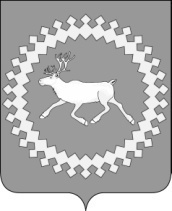 Администрация муниципального района «Ижемский»Контролируемые объекты (виды деятельности, виды контроля)Перечень документов, предъявляемых юридическими лицами, индивидуальными предпринимателями при проверкеФормулировка требованияНормативный правовой акт (муниципальный правовой акт), устанавливающий обязательное требованиеНормативный правовой акт (муниципальный правовой акт), устанавливающий форму документа12345Обеспечение сохранности автомобильных дорог муниципального района «Ижемский»Федеральный закон от 08.11.2007 № 257-ФЗАдминистративный регламент осуществления муниципального контроля за обеспечением сохранности автомобильных дорог муниципального района «Ижемский»Федеральный закон от 08.11.2007 № 257-ФЗФедеральный закон от 26.12.2008 № 294-ФЗАдминистративный регламент осуществления муниципального контроля за сохранностью автомобильных дорог муниципального района «Ижемский» Постановление администрации муниципального района «Ижемский» от 29 июня 2017 года № 537Место нахождения органа муниципального контроляРеспублика Коми, с. Ижма, ул. Советская, д. 45График работы органа муниципального контроляПн. - пт. с 8:45 до 17:15 часов, обеденный перерыв с 13:00 до 14:00, сб - вс - выходнойСправочные телефоны органа муниципального контроля, его территориальных органов, исполняющих функцию контроляОтдел территориального развития и коммунального хозяйства администрации муниципального района «Ижемский», тел. (82140) -94-157Адрес официального сайта органа муниципального контроля в информационно-телекоммуникационной сети "Интернет", содержащего информацию о порядке исполнения функции контроляhttp://izhma.ruАдреса электронной почты органа муниципального контроляadminizhma@mail.ru